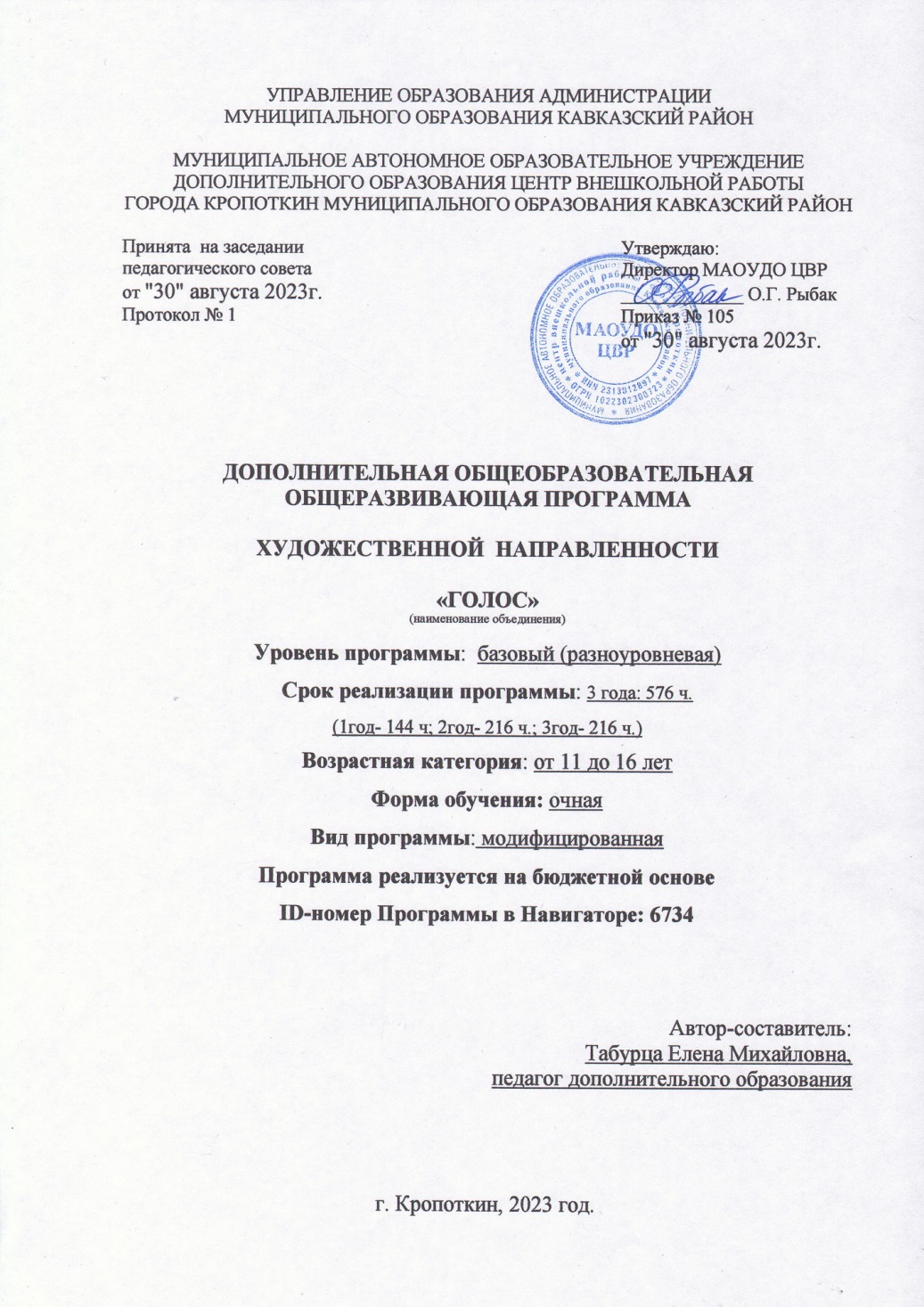 ПАСПОРТдополнительной общеразвивающей общеобразовательной программы «Голос»	художественной направленности«Музыка сопровождает человека в течение всей жизни.Любите и изучайте великое искусство музыки.Оно откроет вам целый мир высоких чувств, страстей, мыслей.Оно сделает вас духовно богаче. Благодаря музыке вы найдёте в себе новые неведомые вам прежде силы.Вы увидите жизнь в новых тонах и красках".(Д. Шостакович).ВведениеДанная общеобразовательная программа разработана на основе нормативных документов:Указ президента Российской Федерации от 07.05.2018г. №204 «О национальных целях и стратегических задачах развития Российской Федерации на период до 2024 года».Федеральный закон Российской Федерации от 29 декабря . № 273-ФЗ «Об образовании в Российской Федерации».Распоряжение Правительства Российской Федерации от 29 мая 2015 года № 996-р «Стратегия развития воспитания в Российской Федерации на период до 2025 года».Национальный проект «Образование» (2019-2024).Федеральный проект «Успех каждого ребёнка» (2019-2024).Концепция развития дополнительного образования детей до 2030 года.Приказ Министерства просвещения РФ от 27 июля 2022 г. N 629 «Об утверждении Порядка организации и осуществления образовательной деятельности по дополнительным общеобразовательным программам».Приказ Министерства труда и социальной защиты Российской Федерации от 5 мая 2018 г. № 298н «Об утверждении профессионального стандарта «Педагог дополнительного образования детей и взрослых».Постановление Главного государственного санитарного врача Российской Федерации от 28 сентября 2020 № 28 «Об утверждении санитарных правил СП 2.4.3648-20 «Санитарно-эпидемиологические требования к организациям воспитания и обучения, отдыха и оздоровления детей и молодёжи».Письмо Министерства образования и науки РФ от 18 ноября 2015 года № 09-3242 «Методические рекомендации по проектированию дополнительных общеразвивающих программ».Методические рекомендации по формированию механизмов обновления содержания, методов и технологий обучения в системе дополнительного образования детей, направленных на повышение качества дополнительного образования детей, в том числе включение компонентов, обеспечивающих формирование функциональной грамотности и компетентностей, связанных с эмоциональным, физическим, интеллектуальным, духовным развитием человека, значимых для вхождения Российской Федерации в число десяти ведущих стран мира по качеству общего образования, для реализации приоритетных направлений научно-технологического и культурного развития страны, письмо Минпросвещения России от 29 сентября 2023 г. №АБ-3935/06.Рекомендации по реализации внеурочной деятельности, программы воспитания и социализации дополнительных общеобразовательных программ с применением дистанционных образовательных технологий, письмо Минпросвещения России от 7 мая 2020 г.№ВБ-97/04.Проектирование и экспертирование дополнительных общеобразовательных общеразвивающих программ: требования и возможность вариативности: учебно-методическое пособие / И.А. Рыбалёва. - Краснодар: Просвещение-Юг, 2019г.Устав муниципального автономного образовательного учреждения дополнительного образования центр внешкольной работы города Кропоткин муниципального образования Кавказский район.Раздел 1. «Комплекс основных характеристик образования: объём, содержание, планируемые результатыНаправленность дополнительной общеобразовательной программы – художественная. Программа вокального объединения «Голос» направлена на развитие технического мастерства певца, индивидуальных особенностей, становление вокально-исполнительской культуры, эстетического воспитания и художественного образования, а также развития творческих способностей детей через эмоционально – образное обучение. Новизна. Программа «Голос» является разноуровневой, что даёт возможность каждому учащемуся осваивать программу, получая задания разной степени сложности, максимально используя свои природные данные. Используя разработанные методы диагностики и исходя из своих стартовых возможностей, обучающийся получает право на доступ к любому из представленных уровней программы. Дифференциация позволяет акцентировать внимание на работе с различными категориями детей, что повышает активность и работоспособность учащихся, мотивацию к обучению и улучшает качество знаний. Наличие в программе собственной матрицы, отражающей содержание разных уровней сложности учебного материала, наличие прозрачных процедур посредством которых присваиваются учащимся уровни усвоения материала делают программу в целом результативной и привлекательной для детей и родителей.Актуальность. Актуальность данной программы обусловлена тем, что в настоящее время эстрадное пение является наиболее популярным и востребованным видом музыкального искусства со стороны детей, их родителей, и особенно обучающихся среднего и старшего школьного возраста. В современных условиях социально-культурного развития общества главной задачей образования становится воспитание растущего человека как культурно-исторического объекта, способного к творческому саморазвитию, самореализации и саморегуляции. Именно благодаря разноуровневой технологии образовательного процесса каждый обучающийся реализуют право на овладение компетенциями, знаниями и умениями в индивидуальном темпе, объёме и уровне сложности.Одна из основных задач дополнительного образования - создание условий для развития способностей и возможностей каждого подростка, его успешного самоопределения и самореализации. Именно дополнительное образование становится той сферой, где происходит общение человека с искусством, музыкой, живописью, кино, литературой. Разноуровневая программа «Голос» предполагают реализацию параллельных процессов освоения содержания программы на его разных уровнях углубленности, доступности и степени сложности, исходя из диагностики и стартовых возможностей каждого из участников программы.Педагогическая целесообразность. В концепции художественного образования указывается, что в процессе гуманизации и гуманитаризации общеобразовательной школы и центров дополнительного образования дисциплины художественного цикла должны переместиться в центр внимания, так как обладают невостребованным воспитательным потенциалом. К числу наиболее актуальных проблем относится сегодня то, что отечественная эстрада переполнена низкопробными, в художественном смысле, текстами песен, банальными мелодическими построениями, примитивными гармоническими оборотами.Особенно важно познакомить обучающихся с подлинными вершинами эстрадного вокального наследия как в зарубежной, так и в отечественной музыкальной культуре, выработать у них верные вкусовые ориентиры, сформировать исполнительские вокальные умения и навыки. Основной целью создания разноуровневой дополнительной общеобразовательной общеразвивающей программы «Голос» являются не только удовлетворение творческих потребностей, развитие чувства прекрасного, формирование высоких эстетических и музыкальных вкусов, развитие и совершенствование творческой личности, но и реализация таких принципов, которые позволяют учитывать разный уровень развития и разную степень освоенности содержания детьми.Отличительные особенности данной дополнительной общеобразовательной программы от аналогичных или смежных по профилю деятельности программ заключается:постановка целей разноуровневого (дифференцированного) обучения: организовать учебный процесс на основе учёта индивидуальных особенностей личности, т.е. на уровне его возможностей и способностей;постановка задач разноуровневого обучения: обучение всех желающих детей пению, которые не имеют специальных вокальных навыков, но имеют разные стартовые способности;построение учебно- тематического плана разноуровневой программы;методы и формы разноуровневого обучения – являются основой модернизации современного образования;наличие в программе собственной матрицы, отражающей содержание разных типов уровней сложности учебного материала и соответствующих им достижений участника программы;организован доступ любого участника программы к стартовому освоениюлюбого из уровней сложности материала посредством прохождения специально организованной педагогической процедуры;методическое описание открытых и прозрачных процедур, посредствомкоторых присваиваются учащимся те или иные уровни освоения;подробное описание механизмов и инструментов ведения индивидуального рейтинга учащихся исходя из содержания уровневой матрицы программы;описаны параметры и критерии, на основании которых ведётся индивидуальный рейтинг;фонд оценочных средств программы предполагает их дифференциацию попринципу уровней сложности, которая заложена в матрице, предусмотрены и методически описаны разные степени сложности учебного материала;в подборе репертуара (репертуар для каждого обучающегося подбирается с учётом возрастных, психологических особенностей ребёнка, его вокальных данных);осуществление индивидуального подхода предусматривает дифференцированный подход к обучению, учёт индивидуальных психо-физиологических особенностей обучающихся и развитие творческих способностей;занятие вокальным творчеством является актуальным направлением на сегодняшний день и может служить ориентиром для учащихся при выборе профессионального направления деятельности, а также в качестве предпрофессиональной подготовки.Дополнительная общеобразовательная разноуровневая программа вокального объединения «Голос» составлена на основе анализа образовательных программ:Белоброва Е.Ю. «Техника эстрадного вокала». М.-2014г.Карягина А. Джазовый вокал. Практическое пособие. Москва-Краснодар. 2013г.На материале государственной учебной программы «Эстрадное пение» для детских музыкальных школ и музыкальных отделений детских школ искусств Научно-методического центра по художественному образованию Министерства культуры РФ (Москва, 2012 г.).«Музыкальное искусство эстрады» (Составитель- засл. работник культуры РФ преп. Малишава В.П).Образовательная программа дополнительного образования детей «Эстрадно-джазовое пение» (Составители: Палашкина Г.В., Хасанзянова Т.А.; Москва 2010г.)Адресат программы. Общеобразовательная разноуровневая программа «Голос» направлена на обучение детей от 11 до 16 лет, наличие музыкальных способностей: музыкальный слух и чувство ритма и степени сформированности интересов и мотивации приветствуется. Целью входящей диагностики является выявление и фиксация начального уровня вокальных способностей обучающегося, уровень подготовки определяется прослушиванием и собеседованием с помощью системы тестовых заданий, разработанных с учётом возрастных особенностей обучающихся.В группы второго и последующих годов обучения, могут быть зачислены обучающиеся, не занимающиеся в группе первого года обучения, но успешно прошедшие собеседование или иные испытания. В исключительных случаях на усмотрение педагога и с учётом индивидуального развития ребёнка в группу могут быть включены дети, чей возраст не соответствует обозначенному в программе.Программа предусматривает обучение детей с особыми образовательными потребностями: детей с ограниченными образовательными потребностями; талантливых (одарённых, мотивированных) детей; детей, находящихся в трудной жизненной ситуации.Уровень программы. Программа разноуровневая и имеет блочно-модульный принцип построения и состоит их трёх независимых целостных блоков, имеющих разный уровень сложности.1-й модуль: ознакомительный (получение начального уровня сформированности вокально-исполнительских навыков обучающихся: правила охраны голосового аппарата, певческая установка, работа голосового аппарата, артикуляция, дыхание; использование заданий минимальной сложности и максимальной доступности и простоты.2-й     модуль: базовый (закрепление и автоматизация начальных навыков исполнительского мастерства, чистота интонирования, пение на дыхании; чистое и слаженное пение в ансамбле, исполнение песен в унисон с сопровождением и без сопровождения инструмента, фонограммы; развитость  гармонического и мелодического слуха, эстетического вкуса. 3-й  модуль: углубленный (профессионализм исполнительской деятельности; соответствие практических умений и навыков программным требованиям; креативность в выборе песни, свой исполнительский стиль, осмысленность и правильность использования специальной терминологии. На более сложном музыкальном материале продолжается работа над тем, что заложено на 1 и 2 ступенях, закрепление навыка пения в унисон, используется 2-х и 3-х-голосное пение; сформирован сплочённый коллектив с устойчивым интересом к выбранному виду деятельности, с хорошим музыкальным вкусом, сценической и личностной культурой; продолжается работа по развитию творческих способностей.Уровень программы – разноуровневая.Объем программы – 576 часов.Сроки реализации программы– 3 года.Форма обучения – очная. Программа адаптирована для реализации в условиях временного ограничения занятий в очной форме по санитарно-эпидемиологическим и другим основаниям и включает все необходимые инструменты электронного обучения.Объем учебных часов:I год обучения – 144часа;II год обучения – 216 часов;III год обучения – 216 часов.Режим занятий 1-й год обучения - два раза в неделю по два академических часа; 2-й, 3-й год обучения – два раза в неделю по три академических часа. Продолжительность учебного часа составляет 40 мин. При занятиях по три академических часа два раза в неделю появляется возможность несколько снизить плотность тренировочного процесса и больше времени уделить объяснению наиболее сложных моментов и индивидуальной работе с обучающимися, что способствует лучшему усвоению изучаемого материала. С целью охраны голоса и здоровья детей проводятся паузы. Между занятиями 10-ти минутные перерывы.Особенности организации образовательного процессаПрограмма составлена на основе знаний возрастных, психолого-педагогических, физиологических особенностей детей среднего и старшего школьного возраста. Работа с детьми строится на взаимном сотрудничестве, на основе уважительного, искреннего, деликатного и тактичного отношения к личности ребёнка. Важный аспект в обучении – дифференцированный подход, удовлетворяющий требованиям познавательной активности ребёнка.Форма обучения – очная. Программа адаптирована для реализации в условиях временного ограничения занятий в очной форме по санитарно-эпидемиологическим и другим основаниям.Основной формой работы с детьми являются групповые занятия для изучения теоретического материала по темам и практические занятия с индивидуальным подходом к каждому учащемуся.Состав группы – постоянный.Виды занятий: лекции, круглые столы, мастер-классы, практические занятия, творческие мастерские, деловые и ролевые игры, тренинги, выполнение самостоятельной работы, концерты, творческие отчёты.В соответствии с пунктом 17 Приказа Министерства просвещения РФ от 27 июля 2022 г. N 629 программа «Голос» ежегодно обновляется с учётом развития технологий, науки, культуры и т.д. Изменения вносятся в содержание программы, совершенствуются формы проведения занятий и др. Так, например, был обновлён список нормативных документов.Внесены изменения с учётом признаков разноуровневой программы:Наличие в программе матрицы, отражающей разные уровни сложности учебного материала, соответствующие им результаты и достижения участников программы.В программе описаны параметры и критерии, с помощью которых ведётся оценивание деятельности каждого уровня обучающихся.В программе предусмотрена методика определения динамики развития ребёнка в процессе освоения им образовательной программы на каждом уровне сложности.Представлено содержание деятельности по освоению предметного материала образовательной программы по уровням.Программа содержит описание различных форм диагностики и контроля, направленных на выявление мотивации, готовности, способностей, возможностей, обучающихся к освоению определённого уровня программы.Программа предполагает возможность индивидуального сопровождения учащегося, опирающуюся на данные индивидуального рейтинга.Учебно-воспитательный процесс строится с учётом психологических особенностей возраста и развития учащегося. Участники программы являются представителями разных полов, имеют разный уровень культурного, интеллектуального и социального развития, так же различаются по интересам и личностным характеристикам.Для каждого модуля программы проводится входная, промежуточная и итоговая диагностика, результаты которой фиксируются в индивидуальной карточке обучающегося (приложение № 2). Уровень подготовки учащихся, поступающих в группу первого года обучения, определяется прослушиванием и собеседованием, тестированием.Общие:Лекция, учебная беседа – используются на различных занятиях с целью разъяснения нового материала.Учебно-репетиционные групповые и мелкогрупповые занятия – основные занятия, где отрабатываются умения и закрепляются навыки.Сводные репетиции всего состава коллектива – проводятся еженедельно, перед выступлениями на фестивалях, конкурсах.Просмотр видеоматериалов репетиционных занятий с последующим анализом и самоанализом.Теоретические и практические занятия.Мастер – классы. Тренинги. Концерты. Творческие отчёты. Конкурсы.Театрально-концертные: фестиваль, конкурс, итоговые отчётные концерты.Выступления на мероприятиях.Минимальный состав группы первого года обучения 12-15 человек, второго и третьего года обучения – 10-12 человек.Цель программы: создание условий для личностного, творческого, художественно-эстетического развития обучающихся, приобщения к мировой музыкальной культуре посредством освоения вокального искусства; реализация права каждого ребёнка на овладение компетенциями, знаниями и умениями в индивидуальном темпе, объёме и уровне сложности.Цель ознакомительного уровня: создание активной мотивирующей среды для формирования познавательного интереса учащегося к вокальному искусству.Цель базового уровня: расширение спектра специальных знаний и формирование основных вокально-технических навыков.Цель углубленного уровня: формирование устойчивой мотивации к дальнейшему самоопределению, самореализации в рамках выбранного вида деятельности. Уровневое описание задач в матрице разноуровневой программы (Таблица № 1)1-й год обученияЗадачи:образовательные (предметные):сформировать в процессе обучения основные вокально-технические навыки: певческое дыхание, вокальное звукообразование, дикцию;формирование знаний по основам музыкальной грамоты;освоение приёмов ансамблевого пения;личностные:сформировать ответственное отношение к обучению;сформировать готовность и способность обучающихся к саморазвитию и самообразованию;развить мотивацию к обучению и познанию;сформировать устойчивые познавательные интересы;сформировать уважительное отношение к труду;сформировать осознанное, уважительное и доброжелательное отношение к другому человеку, его мнению, мировоззрению, культуре, языку, вере, гражданской позиции;сформировать осознанное и ответственное отношение к собственным поступкам;воспитание российской гражданской идентичности: патриотизма, уважения к Отечеству, к прошлому и настоящему многонационального народа России;метапредметные:сформировать навыки самостоятельного определения цели своего обучения;развить умение ставить и формулировать для себя задачи, планировать путь достижения цели;развить умение соотносить свои действия с планируемыми результатами, осуществлять контроль своей деятельности в процессе достижения результата;развить умение оценивать правильность выполнения учебной задачи;развить умение организовывать учебное сотрудничество и совместную деятельность с учителем и сверстниками.2-й год обученияЗадачи:образовательные (предметные):углубить и закрепить знания в области строения голосового аппарата;развить певческое дыхание, артикуляционный аппарат;развить знания о резонаторной системе певческого голоса;развить интерес к музыке;развить умение воспринимать исполняемое произведение в единстве его формы и содержания;воспитать эмоциональную отзывчивость к музыке и музыкально-эстетический вкус;личностные:развить нравственные чувства и нравственное поведения, осознанное и ответственное отношение к собственным поступкам;развить умение взаимодействовать с партнёрами, способность к сотрудничеству и совместному творчеству;сформировать способность к осознанному выбору и построению дальнейшей индивидуальной траектории образования;сформировать коммуникативную компетентность в общении и сотрудничестве со сверстниками, детьми старшего и младшего возраста, взрослыми в процессе образовательной, творческой и других видов деятельности;развить эстетическое сознание через освоение художественного наследия народов России и мира, творческой деятельности эстетического характера.метапредметные:развить умение соотносить свои действия с планируемым результатом, осуществлять контроль своей деятельности в процессе достижения результата и корректировать свои действия;умение самостоятельно определять цели своего обучения, ставить и формулировать для себя новые задачи в учёбе и познавательной деятельности,развить владение основами самоконтроля, самооценки;развить умение работать индивидуально и в группе: находить общее решение и разрешать конфликты на основе согласования позиций и учёта интересов.3-й год обученияЗадачи:образовательные (предметные):углубить формирование в процессе обучения основных вокально-технических навыков;выразительного исполнения вокального произведения;музыкальную память и музыкальный слух;чувство ритма;навыки бережного отношения к слову и работы с текстом;навыки работы с фонограммой, микрофоном;знание норм певческих нагрузок и охраны детского голоса;развить сценическую артистичность;.личностные:развить творческие способности;воспитание эмоциональной отзывчивости на явления художественно-эстетической культуры;сформировать способность ориентироваться в мире профессий и профессиональных предпочтений;сформировать готовность и способность вести диалог с другими людьми и достигать в нём взаимопонимания;формирование коммуникативной компетентности в общении и сотрудничестве со сверстниками, детьми старшего и младшего возраста, взрослыми в процессе образовательной, творческой и других видов деятельности; метапредметные:развить умение формулировать, аргументировать и отстаивать своё мнение;сформировать умения самостоятельно планировать пути достижения целей, осознанно выбирать наиболее эффективные способы решения учебных и познавательных задач;развить креативное мышление;сформировать умения применить творческое мышление при выполнении заданий в процессе обучения;развить практические навыки в музыкальной деятельности;сформировать мотивацию учащихся к осознанному выбору профессии и построению дальнейшей индивидуальной траектории образования;сформировать умения реализации полученных знаний и навыков в социуме;развить эстетическое сознание через освоение художественного наследия народов России и мира, через творческую деятельность музыкального характера;сформировать умения определять цели, планировать, выбирать способ действий, контролировать, анализировать и корректировать свою деятельность.Учебный план программыСодержание учебного плана1-й   год   обучения1.   Формирование вокально-технических навыковТеоретические знания:знакомство с общими понятиями анатомии голосового аппарата и гигиены певческого голоса: гортань - как источник звука, органы дыхания (диафрагма как главная дыхательная мышца);знакомство с основными техническими и исполнительскими требованиями к певцу-солисту; певческая установка;основные сведения о голосовом аппарате и особенностях его функционирования;основные сведения о дыхательных органах певца (певческое дыхание)основные сведения об артикуляционном аппарате;основные сведения о резонаторах (головной, или верхний; грудной, или нижний); основные сведения об индивидуальном тембре певческого голоса, способах управления тембровым звучанием голоса;основные сведения о высоте, тембре, силе и продолжительности певческого голоса, виде атаки и способах звуковедения.знакомство с основами кантиленного исполнения.Практические виды деятельности.Ознакомительный уровень:выполнение упражнений для развития артикуляционного аппарата (артикуляционная гимнастика);выполнение упражнений для развития певческого дыхания (дыхательная гимнастика);выполнение вокальных упражнения, развивающих длительность выдоха, умение правильно делать вдох. Правильная постановка корпуса при пении; певческое дыхание;выполнение упражнений на формирование гласных в сочетании с согласными звуками, чёткого произношения согласных звуков;выполнение вокальных упражнений на развитие звуковысотного диапазона.пение упражнений, включающих интервалы- м2, б2, м3, б3;интонирование гаммы C-dur целыми длительностями, с правильной расстановкой дыхания.пение упражнений с нисходящим движением мелодии в зоне примарных тонов на слоги, с текстом, используя штрих legato.Базовый уровень:выполнение вокальных упражнений с использованием интервалов ч4, ч5. в нисходящем движении мелодии;интонирование гаммы С-dur целыми, половинными и восьмыми длительностями с правильной расстановкой дыхания;выполнение вокальных упражнений с использованием штрихов legato, staccatoУглубленный уровень:выполнение вокальных упражнений с использованием интервалов м6, б6,интонирование гаммообразных упражнений, тонических трезвучий в восходящем и нисходящем движениях;выполнение вокальных упражнений с использованием штрихов legato, staccato, marcato;интонирование гаммы С-dur целыми, половинными, восьмыми, шестнадцатыми длительностями и длительностями с точкой, с правильной расстановкой дыхания;выполнение вокальных упражнений для развитие динамического диапазона.выполнение вокальных упражнений для развития подвижности голоса;исполнение песен с профессиональной фонограммой (имеется ввиду «минус») и микрофоном.Формы контроля: педагогическое наблюдение, беседа, тестирование.2. Освоение вокального репертуараТеоретические знанияосновные сведения о работе над гласными, согласными;знакомство с принципами создания музыкального образа;знакомство с этапами работы над вокальным произведением;можно разделить на следующие: ознакомление, анализ и разбор, разучивание,Практические виды деятельности Ознакомительный уровень:прослушивание вокального произведение, создание представление о сочинении, его характере и образе;стимулирование работы над образом, с помощью эмоционального впечатления;анализ и разбор произведения.Базовый уровень:чтение вслух текста, стараясь уловить основное настроение и характер, мысли и переживания, заложенные в стихах;определение жанра, темпа, главной и местных кульминаций;пропевание мелодии, детальная работа над нотным и словесным текстом;разучивание произведения по фразам, применяя инструментальное пение;анализ особенностей ритмического рисунка, интервалики;проставление цезур, так чтобы, не нарушалась логика синтаксиса литературной и музыкальной мысли;пение мелодии mezzo voce (вполголоса), строго в соответствии с ритмическим рисунком, с точными цезурами, с контролем организации певческого вдоха.Углубленный уровень:анализ и разбор произведения помощью музыкального и литературного восприятие текста;анализ особенностей стиля, особенности вокальной фактуры;распределение дыхания по фразам, регулирование работы мышц дыхания, резонаторов и мышц артикуляционного аппарата;разучивание мелодии, её ритмической, интонационной точности;анализ драматургии музыкального произведения;освоение ритмических и тембровых особенностей произведения;Форма контроля: педагогическое наблюдение, беседа, тестирование.3.  Музицирование Теоретические знаниязнакомство с музыкальными терминами, многообразием стилей и направлений музыкального искусства;знакомство с общими понятиями стилистических особенностей эстрадной вокальной музыки;знакомство с основными техническими и исполнительскими приёмам эстрадной музыки;знакомство со способами украшения мелодии (орнаментика, мелизмы, форшлаг, мордент, трель);Практические виды деятельностиОзнакомительный уровень:вокальные упражнения на развитие примарной зоны;вокальные упражнения на отработку чистоты интонации снятие напряжения голосовых складок;упражнения в пределах терции-квинты на сочетания гласных с согласными, например: ми, зи, мэй, вью, да и т.п;вокальные упражнения основанные на различных сочетаниях гласных и согласных звуков, например: брэ, кра, крэ, кри, дай, дой, и т.д.вокальные упражнения в медленном темпе с использованием следующих интервалов: чистая прима, малая и большая секунды, малая и большая терции, чистая кварта, чистая квинта, малая и большая секста, малая и большая септима, октава.Базовый уровень:вокальные упражнения на отработку навыка кантиленного пения;исполнение вокализов;вокальные упражнения на правильную певческую артикуляцию и чёткую дикцию;упражнения на соединение грудного и головного регистров, освоение качественного исполнения переходных звуков;Углубленный уровень:вокальные упражнения на отработку силы звука (на слоги «ха» и «хэй»);вокальные упражнения на отработку способа звуковедения «стаккато» (фиксирование работы мышц диафрагмы);вокальные упражнения на отработку способа звуковедения «легато» (плавное дыхание, сохранение постоянного чувства опоры);вокальные упражнения с применением стилевого вибрато (в последней трети длительности звучания);пение упражнений на филировку звука;исполнение вокализов В.Ровнера (№1-№14).Форма контроля: педагогическое наблюдение, беседа, тестирование.4. Формирование и развитие сценических навыков«Прекрасное пение при мраморно-неподвижном лице заставляет усомниться, есть ли в этом искусстве внутреннее содержание». Р. Шуман.Теоретические  знаниязнакомство с основами актёрского мастерства; основные сведения о творческом подходе к исполнению вокальных произведений;основные сведения о сценической интерпретации вокального произведения;создания активного, органичного, целесообразного музыкального образа.основные сведения о исполнительских качествах артиста;знакомство с основами актёрского мастерства (принципы перевоплощения- внешнее и внутреннее);сведения об основных коммуникативных жестах и их интерпретации.Практические  виды деятельностиОзнакомительный уровень:выполнение заданий на развитие внешней выразительности;выполнение упражнений на совершенствование зрительного восприятия, зрительной памяти;выполнение упражнений на наблюдательность и навыки сосредоточения;выполнение упражнений на развитие навыков произвольного внимания и сосредоточения.Базовый уровень:выполнение тренинга на развитие внутренней техники вживания в образ;выполнение упражнений на совершенствование зрительного восприятия, зрительной памяти;выполнение упражнения на мобилизацию эмоционального самочувствия перед выступлением.Углубленный уровень:выполнение упражнений на технику интонирования и эмоциональную нагрузку слова;выполнение упражнений на развитие основных коммуникативных жестов;выполнение упражнений на развитие внешней выразительности;выполнение упражнений на развитие воображения и ассоциативного мышления.Форма контроля: педагогическое наблюдение, беседа, тестирование.5.  Вокальный ансамбльТеоретическая частьосновные сведения о видах голосоведения в многоголосной музыке;знакомство с основами двухголосной фактуры;знакомство с понятием мелодия, подголосок, сопровождение;знакомство с видами мелодии;основные сведения о гомофонии и полифонии.Практические виды деятельностиОзнакомительный уровень:прослушивание многоголосной музыки;определение на слух двухголосного звучания;определение и пение главной мысли произведения-мелодии; Базовый уровень: выполнение упражнений с волнообразным и горизонтальным движением мелодии;исполнение упражнений с подголоском;исполнение упражнений с элементами двухголосия;пение упражнений с аккомпанементом.Углубленный уровень:пение мелодий с восходящим и нисходящим движением;пение мелодий с волнообразным и горизонтальным движением;исполнение упражнений на развитие подголосочного склада;пение упражнений с аккомпанементом и без;исполнение песен без аккомпанемента;исполнение двухголосной фактуры песен.Форма контроля: педагогическое наблюдение, беседа, тестирование.6. Профориентационное занятие «Музыкальный руководитель»информация о профессиях с применением навыков, полученных при освоении программы;мастер-класс.     Формы контроля: анкетирование.2-й год обучения1. Совершенствование вокально- технических навыковТеоретические знаниязнакомство с понятием музыкально-певческие способности: музыкальный слух, певческий голос, музыкальное мышление, музыкальная память, эмоциональность, творческие способности;основные сведения об определяющем характере и типе певческого дыхания в звучании голоса;знание о соблюдении в процессе исполнения певческой установки, правильного звукообразования;знание об управление процессом фонации;знание о трактовке вокальной композиции.Практические виды деятельностиОзнакомительный уровень:пение с использование мягкой «атаки» звука;пение с сохранением задержанного дыхания, спокойного и активного, экономного выдоха; исполнение упражнений на отработку звонкости, полётности, тембровой ровности голоса; исполнение упражнений на отработку вибрато. Базовый уровень:исполнение упражнений на правильное формирование гласных и чёткого и активного произношения согласных звуков;исполнение упражнений на формирование ровного тембрового звучания голоса по всему диапазону;исполнение упражнений различными способами певческой атаки;пение упражнений на развитие звуковысотного и динамического диапазона;освоение правильной организации дыхания, связанного с ощущением опоры; пение с фонограммой и без неё.Углубленный уровень:раскрытие содержания вокального сочинения;исполнение песни с соответствующей замыслу автора эмоциональной окрашенностью;исполнение упражнений на развитие динамического и звуковысотного диапазона.Форма контроля: педагогическое наблюдение, беседа, тестирование.2.   Освоение эстрадного вокального  репертуараТеоретические знаниязнания о работе над словом, раскрытии художественного содержания произведения;знания по выявлению стилистических особенностей произведения;понятие о соединении  грудного и головного регистров, то есть миксте;знания о приёмах закрепления технических навыков и освоения эстрадного вокального репертуара;знания о приёмах работы над гласными и  согласными;знания о способах работы над чистотой интонации;знания о   принципах создания  музыкального образа. Практические  виды деятельностиОзнакомительный уровень:проведение анализа литературного текста, его эмоциональности, выяснение его содержания, художественной идеи;проведение анализа соответствия слов и мелодии; определение главной и второстепенной  кульминации произведения;анализ особенностей ритмического рисунка, интервалики;определение характера вокальной партии, тесситура;.выделение ритмических средств музыкальной выразительности произведения;показ тембровых средств музыкальной выразительности.Базовый уровень:исполнение произведения с осмысленным произношения текста;анализ строения музыкальных фраз и предложений;определение жанра, тональность, темп, форму произведения;Углубленный уровень:исполнение произведения в требуемом темпоритме, динамике;исполнение произведения с правильной артикуляцией и фразировкой;исполнение произведения с использованием средств и приёмов художественной выразительности.исполнение произведения с использованием микстового звучания голоса;проведение анализа литературного текста, его эмоциональности, выяснение его содержания, художественной идеи.Форма контроля: педагогическое наблюдение, беседа, тестирование.3.  МузицированиеТеоретические знаниязнание о способе соединения грудного и головного регистров, то есть миксте;знание об основном уровне вокально-технических и исполнительских навыков;знание основных технических и исполнительских приёмов эстрадной музыки;знание музыкальных терминов и основных музыкальных стилей;знание способов украшения мелодии и вокальных эстрадных приёмов исполнения;основные сведения об импровизации.Практические виды деятельностиОзнакомительный уровень:вокальные упражнения на отработку чистоты интонации снятие напряжения голосовых складок;вокальные упражнения основанные на различных сочетаниях гласных и согласных звуков, например: ма, мэ, ми, мо, му и т.д.;вокальные упражнения, включающие мажорные и минорные гаммы, трезвучия, развёрнутые трезвучия, опевания;Базовый уровень:вокальные упражнения с восходящими скачками на кварту, квинту, октаву;вокальные упражнения с нисходящими скачками на кварту, квинту, октаву;вокальные упражнения, включающие минорные гаммы;вокальные упражнения, включающие трезвучия, развёрнутые трезвучия;вокальные упражнения с движение по аккордовым звукам;вокальные упражнения основанные на различных сочетаниях гласных и согласных звуков, например: бра, брэ, бри, бро, бру;скачки на октаву вверх и вниз, арпеджио, на пунктирном и синкопированном ритме;Углубленный уровень:вокальные упражнения скачки на кварту, квинту, октаву вверх и вниз;пение  арпеджио;вокальные упражнения с пунктирным и синкопированным ритмом;исполнение вокализов;пение вокальных упражнений различными приёмами: легато, нон легато, стаккато с синкопированным ритмом;исполнение репертуарных произведений с применением вибрато;исполнение произведений с применением импровизации;пение в выразительной манере исполнения, отличающейся большой экспрессией, динамичной и звуковой напряжённостью;пение вокальных упражнений на осуществление смешанного голосообразования.Форма контроля: педагогическое наблюдение, беседа, тестирование.4. Становление сценических навыковТеоретические знания знания о способах и примах зрелищного и выразительного исполнения;основные сведения развитие пластики, координации; совмещение физических действий и звукоизвлечения;знания основ сценического движения;знания о роли сценического внимания и сценической свободы для создания художественного образа.Практические виды деятельностиОзнакомительный уровень:применение анализа сценического произведения для создании яркого сценического образа;выполнение заданий с применением различных жестов и интонаций;выполнение заданий на развитие координации движений, освобождение от мышечных зажимов.Базовый уровень:применение самостоятельного творческого подхода при исполнении вокальных произведений;создание плана сценического выступления;выполнение заданий  на развитие внешней техники актёра;выполнение заданий  на развитие внутренней техники актёра.Углубленный уровеньвыполнение заданий с использование профессиональной лексики;выполнение заданий на образное мышление;применение творческой фантазии в трактовке вокальных произведений;соединение двигательной свободы на сцене с исполнением вокального произведенияФорма контроля Педагогическое наблюдение. Беседа.5.   Вокальный ансамбльТеоретические знаниязнание основных требований к ансамблевому пению;знание об одинаково чистом по высоте пении-унисоне;знание о том, как выстраивать между разными партиями чистые аккорды или интервалы(гармонический ансамбль);понятие о пении вместе, ритмически точно (ритмический ансамбль);знание о способах одинаково чётко и выразительно проговаривать все слова в песне(дикционный ансамбль);единообразие манеры звукообразования гласных(тембровый ансамбль);равновесие по силе голосов внутри партии и громкости звучания партий в общем ансамбле(динамический ансамбль);гомофония и полифония;двухголосная фактура песен и особенности её восприятия.Практические виды деятельностиОзнакомительный уровень:ансамблевое пение;исполнение упражнений на развитие умение слушать и слышать друг друга;развитие восприятия двухголосной музыки;исполнение упражнений с мелодией, подголосками, сопровождением.Базовый уровень:пение мелодии с подголоском,  с сопровождением и без;исполнение разных видов мелодического рисунка;самостоятельное составление трактовки произведения;Углубленный уровень:исполнение упражнений подголосочного склада с сопровождением и без;пение упражнений с аккомпанементом и без;исполнение двухголосной музыки;исполнение упражнений с элементами двухголосия, трёхголосые;Форма контроля: педагогическое наблюдение, беседа, тестирование.6.   Профориентационное занятие «Вокалист»информация о профессиях с применением навыков, полученных при освоении программы;мастер-класс.     Формы контроля: педагогическое наблюдение. Беседа. Тестирование.3-й   год   обучения1.   Закрепление вокально-технических навыков и приёмовТеоретические знания понятие о совершенствовании технических возможностей и профессионального звучания голоса;представление о тембральных особенностях и динамического звучания голоса;знание о едином звукообразовании и кантиленном пении;основные сведения чистоте интонации и координации между слухом и голосом;знание основ певческого дыхания(пение на опоре);знание необходимости высокой вокальной позиции и точности интонирования;знакомство с произведениями вокальной ансамблевой музыки;основы воспитания чувства ансамбля, умения слышать себя и партнёров;знание основ работы над художественным образом музыкального произведения;знания в использовании творческого подхода и эмоциональных возможностей в работе с музыкальным материалом;знание приёмов эстрадного вокала;знание правил здоровья и охраны голоса.Практические виды деятельностиОзнакомительный уровень:выполнение упражнений на формирование и развития мелодического и гармонического слуха;выполнение упражнений на формирование музыкальной памяти;выполнение упражнений на формирование и укрепление певческого дыхания;выполнение упражнений на формировании и развитии ровности звучания голоса на всем диапазоне.Базовый уровень:пение вокализов;выполнение вокальных упражнения на гласные или слоги;интонирование минорного, мажорного и хроматического звукоряда;выполнение вокальных упражнений с использованием штрихов;выполнение вокальных упражнений с использованием различных длительностей.Углубленный уровень:применение эстрадных приёмов: субтон (subtone) - продуцирование звука, при котором только часть дыхательной струи превращается в отрезонированный звук.  Граул (англ. growl - рычание) - эффект хриплого звучания. Приёмы вибрато и фруллато - жужжащий эффект. тремоло. Вибрато (лат. vibrato – колебание. Филировка (франц. filer un son - тянуть звук) - изменение динамики звука на выдержанном тоне одной высоты, например, от p к f и обратно к p. Бендинг (англ. bend - сгибаться) - "подъезд" к ноте, который по сути является портаменто от одного звука к другому, выполненным в узком звуковысотном диапазоне (тон или полутон). Глиссандо (итал. glissando - скользить) - равномерное скольжение от одного звука к другомувыполнение вокальных упражнений для развитие динамического диапазона;выполнение вокальных упражнений с использованием интервалов от м2- до ч8;выполнение вокальных упражнений для развития подвижности голоса;исполнение песен с профессиональной фонограммой (имеется ввиду «минус») и микрофоном.Форма контроля: педагогическое наблюдение, беседа, тестирование. 2. Работа над репертуаромТеоретические знаниязнание принципов создания  музыкального образа;знание ритмических средств музыкальной выразительности;знание тембровых средств музыкальной выразительности;знание приёмов работы над осмысленностью произношения текста;сведение о важности эмоционального настроя певца;знание средств и приёмов художественной выразительности;знание приёмов работы над темпо-ритмом, динамикой, тембром, артикуляцией, фразировкой.Практические виды деятельностиОзнакомительный уровень:работа над гласными. Работа над согласными. Работа над чистотой интонации.Базовый уровень:пение с отчётливой дикцией текста песни;анализ  особенностей ритмического рисунка, интервалики мелодии песни;проставление цезур, так чтобы, не нарушалась логика синтаксиса литературной и музыкальной мысли;пение мелодии mezzo voce (вполголоса), строго в соответствии с ритмическим рисунком, с точными цезурами, с контролем организации певческого вдоха; Игра «Угадай-ка»- слушание и пение разных по темпо -ритму, динамике, тембру мелодий.Углубленный уровень:анализ и разбор произведения помощью музыкального и литературного восприятие текста;анализ  особенностей стиля, особенности вокальной фактуры;распределение дыхания по фразам, регулирование работы мышц дыхания, резонаторов и мышц артикуляционного аппарата;разучивание мелодии, её ритмической, интонационной точности;анализ драматургии музыкального произведения;освоение ритмических и тембровых особенностей произведения;викторина «Музыкальная коллекция».Форма контроля: педагогическое наблюдение, беседа, тестирование. 3. Вокальный ансамбльТеоретические знанияосновные сведения о компонентах ансамблевого пения;знание основных требований к ансамблевому пению;знание основных понятий- мелодия, подголосок, сопровождение;основные сведения о видах голосоведения в многоголосной музыке;Практические виды деятельности Ознакомительный уровень: \исполнение упражнений на формирования чистой вокальной интонации, унисонного звучания;пение упражнений для формирования одинакового звукообразования и дикции.Базовый уровень:исполнение упражнений на укрепление певческого дыхания;пение упражнений на развитие гармонического слуха;выполнение ритмопластических заданий;тренинг музыкально-ритмических способностей.Углубленный уровень:выполнение сценических движений с одновременной вокализацией;исполнение упражнений с элементами двухголосия, трёхголосые;пение «а капелла» без музыкального аккомпанемента, многоголосно.Форма контроля: педагогическое наблюдение, беседа, тестирование.4. Закрепление навыков сценического поведенияТеоретические знаниязнание основ техники интонирования и эмоциональной нагрузки слова;знание языка жестов, мимики и тела;знание основные коммуникативные жесты и их интерпретацию;знание приёмов внешней выразительности;основы актёрского мастерства (принципы перевоплощения - внешнее и внутреннее);основные понятия о сценическом восприятии, зрительной памяти, внимании,  навыков сосредоточения.Практические виды деятельностиОзнакомительный уровень:упражнения на расшифровку языка жестов, мимики и тела;упражнения на снятие физических зажимов, на выработку «мышечного контролёра»;выполнение заданий  на развитие внешней выразительности.Базовый уровень:выполнение  тренинга на развитие внутренней техники вживания в образ;выполнение упражнения помогающие преодолеть волнение на сцене;выполнение упражнения на мобилизацию эмоционального самочувствия перед  выступлением.Углубленный уровень:выполнение упражнений на технику интонирования и эмоциональную нагрузку слова;упражнения на развитие воображения и ассоциативного мышления;упражнения на пластическое интонирование- творческие задания «Моя мечта».Форма контроля: педагогическое наблюдение, беседа, тестирование.5. Профориентационное занятие «Артист, преподаватель, руководитель эстрадного коллектива»информация о профессиях с применением навыков, полученных при освоении программы;мастер-класс.     Формы контроля: анкетирование.Планируемые результаты1 год  обученияпредметные: учащиеся познакомятся с основными требованиями к вокально-техническим навыкам исполнителя;познакомятся с основами музыкальной грамоты;познакомятся с приёмами сольного и ансамблевого пения.личностные:разовьют устойчивые познавательные интересы и мотивацию к обучению и познанию;сформируют ответственное отношение к обучению и уважительное отношение к труду;сформируют готовность и способность обучающихся к саморазвитию и самообразованию;сформируют осознанное, уважительное и доброжелательное отношение к другому человеку, его мнению, мировоззрению, культуре, языку, вере, гражданской позиции;сформируют уважения к Отечеству, к прошлому и настоящему многонационального народа России.метапредметные:разовьют умение оценивать правильность выполнения учебной задачи;разовьют умение организовывать учебное сотрудничество и совместную деятельность с учителем и сверстниками;сформируют навыки самостоятельного определения цели своего обучения.2 год  обученияпредметные:учащиеся углубят знания в области строения голосового аппарата, певческого дыхания, резонаторной системе певческого голоса;разовьют эмоциональную отзывчивость к музыке и музыкально-эстетический вкус и умение воспринимать исполняемое произведение в единстве его формы и содержания.личностные:разовьют способность к осознанному выбору и построению дальнейшей индивидуальной траектории образования;сформируют нравственные чувства и нравственное поведения, осознанное и ответственное отношение к собственным поступкам;сформируют коммуникативную компетентность в общении и сотрудничестве со сверстниками, детьми старшего и младшего возраста, взрослыми в процессе образовательной, творческой и других видов деятельности;освоят художественного наследия народов России и мира, творческой деятельности эстетического характера.метапредметные:разовьют умение соотносить свои действия с планируемым результатом,   осуществлять контроль своей деятельности в процессе достижения  результата и корректировать свои действия;разовьют владение основами самоконтроля, самооценки;разовьют умение работать индивидуально и в группе: находить общее решение и разрешать конфликты на основе согласования позиций и учёта интересов.3 год  обученияпредметные:учащиеся продолжат освоение в процессе обучения навыков  выразительного исполнения вокального произведения, музыкальной памяти и музыкального слуха, чувство ритма, работы с текстом, сценической артистичности;разовьют навыки работы с фонограммой, микрофоном.личностные:разовьют творческие способности и эмоциональной отзывчивости на явления художественно-эстетической культуры;сформируют способность ориентироваться в мире профессий и профессиональных предпочтений;сформируют коммуникативной компетентности в общении и готовность и способность вести диалог с другими людьми и достигать в нём взаимопонимания.метапредметные:сформируют умения самостоятельно планировать пути достижения целей, осознанно выбирать наиболее эффективные способы решения учебных и познавательных задач;разовьют умения применить творческое мышление при выполнении заданий в процессе обучения и практические навыки в музыкальной деятельности;разовьют эстетическое сознание через освоение художественного наследия народов России, через творческую деятельность музыкального характера.Результатом освоения программы является участие не менее 70% обучающихся в муниципальных, краевых и всероссийских мероприятиях, включительно не менее 50% обучающихся в число победителей и призёров городских, краевых и всероссийских мероприятий.Раздел 2. «Комплекс организационно-педагогических условий, включающий формы аттестации»Календарный учебный график «Голос» 1 год обученияКалендарно-учебный график «Голос»  2 год обученияКалендарно-учебный график «Голос»  3 год обученияРаздел программы «Воспитание»Все дети без исключения — творцы. Их восприятие — образное, яркое. Дети искренни и непосредственны, их души — благодатная нива для сеяния добра. И надо стараться сеять это добро, делая все, чтобы мир чувств ребёнка был наполнен красками, радостью и светом.Цель: Создание оптимальных условий для воспитания и социализации обучающихся, проявления и развития ребёнком своих интересов на основе свободного выбора, постижения духовно-нравственных ценностей и культурных традиций.Задачи воспитания: развитие морально-нравственных качеств обучающихся: честности; доброты; совести; ответственности, чувства долга;обеспечение адаптации учащихся к жизни в обществе, профессиональная ориентация, а также выявление и поддержка детей, проявивших выдающиеся способности.освоение детьми понятия о своей российской культурной принадлежности (идентичности); развитие волевых качеств обучающихся: самостоятельности, дисциплинированности, инициативности, принципиальности, самоотверженности, организованности; воспитание стремления к самообразованию, саморазвитию, самовоспитанию; приобщение обучающихся детей к экологической и социальной культуре, здоровому образу жизни, рациональному и гуманному мировоззрению     Формы и методы воспитания:Воспитательная работа в дополнительном образовании направлена на формирование и развитие у детей индивидуальных способностей, объективных представлений о мире, окружающей действительности, внутренней мотивации к творческой деятельности, познанию, нравственному поведению. Формированию, перечисленных качеств, способствует свободный выбор педагогом различных форм и методов воспитательной деятельности.В данной программе в воспитательной деятельности с детьми используются беседы, лекции, дискуссии, экскурсии, культпоходы, прогулки, обучающие занятия, мастер-классы, концерты и др.Организационные условия.Воспитательный процесс осуществляется, в условиях организации деятельности детского коллектива, на основной учебной базе реализации программы, а также на выездных  площадках, мероприятиях в других организациях, с учётом установленных правил и норм деятельности на этих площадках.Анализ результатов воспитания проводится в процессе педагогического наблюдения за поведением детей, их общением, отношениями детей друг с другом, в коллективе, их отношением к педагогам, к выполнению своих заданий по программе. Косвенная оценка результатов воспитания, достижения целевых ориентиров воспитания по программе проводится путём опросов родителей в процессе реализации программы (отзывы родителей, интервью с ними) и после её завершения (итоговые исследования результатов реализации программы за учебный период, учебный год).Анализ результатов воспитания по программе возможен при применении методов оценки результативности воспитательного компонента:педагогическое наблюдение;оценка выступлений учащихся экспертным сообществом (педагоги, родители, учащиеся);отзывы, материалы рефлексии.Результаты, полученные в ходе оценочных процедур – опросов, интервью – используются только в виде агрегированных усреднённых и анонимных данных.Календарный план воспитательной работыУсловия реализации программыУспешной организации образовательно – воспитательного процесса способствует следующее техническое обеспечение:Помещение: проветриваемый учебный кабинет, приспособленный для занятий вокалом.Ноутбук, магнитофон, синтезатор, фортепиано.Кабинет оснащён высококачественной современной акустической системой класса High - End- создающей звуковую атмосферу, которая передаёт чистоту и объёмность звучания с максимальной детализацией, сбалансированно воспроизводит высокие, средние и низкие частоты.Вокальные микрофоны, подчёркивающие всю красоту голоса. Зеркало стеновое, размером не менее чем 2м  в ширину  и 3м в высоту.Фортепиано.Кадровое обеспечениеДля успешной реализации образовательной программы необходимо меть высшую квалификационную категорию (допустимо первую), высшее педагогическое и профессиональное образование в области, соответствующей преподаваемому предмету, стаж работы на педагогической должности не менее 5 лет.Формы аттестации результатов освоения программы «Голос»Образовательная деятельность в системе дополнительного образования предполагает не только обучение определённым знаниям, умениям и навыкам, но и развитие многообразных личностных качеств учащихся, о её результатах необходимо судить по двум группам показателей:учебным, фиксирующим предметные и общеучебные знания, умения, навыки, приобретённые ребёнком в процессе освоения образовательной программы;личностным, выражающим изменения личностных качеств ребёнка под влиянием занятий по программе.Первая часть таблицы «Мониторинг результатов освоения дополнительной образовательной программы» демонстрирует технологию определения учебных результатов ребёнка по дополнительной образовательной программе; вторая часть таблицы «Мониторинг личностного развития ребёнка в процессе освоения им дополнительной образовательной программы» показывает, как можно отследить развитие его личностных качеств (Приложение 3).Важной характеристикой овладения программой являются предметные знания, владение специальным оборудованием и творческое отношение к делу, а также группа показателей – общеучебные умения и навыки ребёнка. Без их приобретения невозможно успешное обучение не только по программам дополнительного образования, но и в общеобразовательной школе. К общеучебным умениям и навыкам относятся: умение подбирать и анализировать специальную литературу, умение слушать и слышать педагога, умение выступать перед аудиторией, умение вести полемику и участвовать в дискуссии, умение организовать своё рабочее (учебное) место, навыки соблюдения в процессе деятельности правил безопасности.Динамика личностного развития учащихся «Голос» отслеживается по следующим направлениям:организационно-волевые качества, которые являются основой процесса саморазвития обучающегося;поведенческие и ориентационные качества, непосредственно побуждающие ребёнка к активности и отражающие тип общения со сверстниками и определяющие статус ребёнка в группе.Развитость у ребёнка таких качеств, как терпение и воля, является важнейшим условием его управляемости, а значит, и самоорганизации.Методика «Мотивы выбора профессии» (Р.В.Овчарова) позволяет определить ведущий тип мотивации при выборе профессии. Текст опросника состоит из двадцати утверждений, характеризующих любую профессию. Необходимо оценить, в какой мере каждое из них повлияло на выбор профессии. С помощью методики можно выявить преобладающий вид мотивации.Группы мотивов выбора профессии:Внутренние индивидуально значимые мотивыВнутренние социально значимые мотивыВнешние положительные мотивыВнешние отрицательные мотивыВнутренние мотивы выбора той или иной профессии - её общественная и личная значимость; удовлетворение, которое приносит работа благодаря её творческому характеру; возможность общения, руководства другими людьми и т.д. Внутренняя мотивация возникает из потребностей самого человека, поэтому на её основе человек трудится с удовольствием, без внешнего давления.Внешняя мотивация - это заработок, стремление к престижу, боязнь осуждения, неудачи и т.д. Внешние мотивы можно разделить на положительные и отрицательные. К положительным мотивам относятся: материальное стимулирование, возможность продвижения по службе, одобрение коллектива, престиж, т.е. стимулы, ради которых человек считает нужным приложить свои усилия. К отрицательным мотивам относятся воздействия на личность путём давления, наказаний, критики, осуждения и других санкций негативного характера.Исследования показывают, что преобладание внутренних мотивов наиболее эффективно с точки зрения удовлетворённости трудом и его производительности.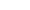 Методы отслеживания планируемых результатов реализации  общеобразовательной  разноуровневой программы «Голос».Мониторинг результатов освоения дополнительной образовательной программы и личностного развития учащихся (Итоговая и промежуточная аттестация обучающихся);педагогическое наблюдение и метод рефлексии;Проведение театрализованных концертов, игровых занятий, спектаклей, литературно – музыкальных композиций.Анкетирование, тестирование;Участие учащихся в муниципальных, районных, краевых, региональных, всероссийских, международных конкурсах и фестивалях.Открытые занятия для родителей обучающихся и педагогических работников дополнительного образования детей;отчётные концерты для родителей по полугодиям.В процессе обучения используются следующие виды контроля: входной (предварительный), текущий, промежуточный, итоговый.Входной контроль предполагает получение информации об уровне имеющихся у обучающегося знаний, умений, навыков об изучаемом предмете, уровне сформированности способностей и развития личностных качеств. Использование диагностической карты определения начального уровня  музыкальных и певческих способностей. Использование тестовых заданий для определения начального уровня  музыкальных и певческих способностей (Приложение № 1).Текущий контроль организация проверки качества обучения по образовательной программе в течение года. Использование индивидуальной карты отслеживания динамики особенностей развития обучающегося.Использование тестовых заданий для определения уровня  музыкальных и певческих способностей (Приложение № 2). Отслеживание результатов проводится на каждом занятии и по окончании прохождения темы.Итоговый контроль проводится в конце учебного года с целью получения информации о степени освоения обучающимися программы, достижения ими планируемых итоговых результатов в данном учебном году. Использование мониторинга результатов освоения дополнительной образовательной программы и личностного развития (Приложение № 3). Использование протокола результатов аттестации учащихся (Приложение № 3). Применение индивидуального образовательного  маршрута.Способы подведения итогов реализации общеобразовательной разноуровневой программы «Голос».Использование диагностической карты определения начального  уровня  музыкальных и певческих способностей;Использование тестовых заданий для определения начального  уровня  музыкальных и певческих способностей (Приложение № 1);Использование индивидуальной карты отслеживания динамики особенностей развития обучающегося;Использование тестовых заданий для определения уровня  музыкальных и певческих способностей (Приложение № 2);Использование мониторинга результатов освоения дополнительной образовательной программы и личностного развития (Приложение № 3);Использование протокола результатов аттестации учащихся (Приложение № 3);Анализ открытых занятий для родителей обучающихся и педагогических работников дополнительного образования детей;Построение индивидуального образовательного маршрута.Анализ результатов итоговой и промежуточной аттестации обучающихся;Анализ педагогической диагностики (мониторинга) результативности освоения программы и личностного развитияАнализ проведения театрализованных концертов, игровых программ, спектаклей литературно – художественные композиций, акций;Анализ анкетирования;Анализ результативности учащихся в муниципальных, районных, краевых, региональных, всероссийских, международных конкурсах и фестивалях.Анализ конкурсного выступления;Подведения итогов результативности участия в фестивалях и конкурсах, анализ открытого занятия;Самостоятельное  практическое решение поставленных педагогом задач;Устное изложение и самоанализ индивидуальной деятельности на занятии;Коллективный анализ выступления и поиск решения проблемных ситуаций;Показ и анализ видеоматериалов.Формы фиксации и демонстрации образовательных результатов: аналитический материал по итогам проведения мониторинга результатов освоения дополнительной образовательной программы и личностного развития, протокол результатов аттестации учащихся, аналитическая справка, индивидуальная диагностическая карта, участие в конкурсах, концертах (видеозаписи и фото), открытое занятие, отчёт итоговый, отзыв детей и родителей, поступление выпускников в профессиональные образовательные организации по профилю, свидетельство (сертификат), статья в СМИ.Оценочные материалыДиагностические методики, используемые в работе с подростками.Мониторинг результатов освоения программы по дополнительной общеобразовательной общеразвивающей программе (составлена на основе авторской схемы Клёновой Н.), модифицирована методической и психологической службой МАОУДО ЦВР г. КропоткинМониторинг личностного развития ребёнка в процессе освоения им дополнительной общеобразовательной общеразвивающей программы составлена на основе авторской схемы Клёновой Н.), модифицирована методической и психологической службой МАОУДО ЦВР г. Кропоткин.Методика выявления уровня самооценки учащихся (составлена на основе материалов пособия Овчаровой Р.В.).Методика изучения мотивации обучающихся «Потребность в достижениях» (по Орлову Ю.М.).Методика изучения мотивов участия обучающихся в деятельности (разработана на основе методики проф. Байбородовой Л.В.)Методика определения уровня развития самоуправления в ученическом коллективе (Рожков М.И.).Методика для определения уровня удовлетворённости обучающихся (разработана на основе методики канд.пед.наук Андреева А.А. и Степанова Е.Н.).Методика для определения уровня воспитанности учащихся (методика Капустина Н.П., 5-11 классы)Диагностика эффективности мероприятия (Майоров А.М.).Тест «Размышляем о жизненном опыте» (выявление нравственной воспитанности учащихся) (составлен Щурковой Н.В.).Методика «Мотивы выбора профессии» (Р.В. Овчарова)   http://testoteka.narod.ru/ms/1/18.html.Методическое обеспечениеИзучая основы вокальной техники, учащиеся получают знания из таких разделов искусства, как «Сценическое мастерство», « Композиторское творчество»,  «Основы музыкальной грамоты», постигают принципы создания музыкального образа и изучают средства и приёмы художественной выразительности, узнают об истории создания вокальных стилей и их многообразии.Обучение в студии эстрадного вокала представляет большие возможности для профессиональной ориентации учащихся.В программе реализуется принцип единства обучения, воспитания и развития личности ребёнка. Этой цели способствуют включения в учебный процесс раздела «Творчество Кубанских композиторов», посещение концертов, творческих мастерских, проведение праздников, тематических занятий, познавательных игр, викторин, участие в концертах различного уровня, во всероссийских, краевых, зональных, городских конкурсах и фестивалях.Создание теории и системы вокального воспитания невозможно без творческого содружества различных наук. Необходимо обратить более серьёзное внимание на качество звучания детских голосов с точки зрения его влияния на их развитие. Однако не всякое пение способствует развитию детского голоса. Неправильный режим голосообразования, как и нарушение гигиенических норм в пении, приводит нередко к заболеванию и порче голосов.В поисках правильного звукообразования особо важное значение приобретает качественная оценка звучания детского голоса, которая во многом обусловлена типом голосового регистра.В качестве звучания детских голосов отражается, как в зеркале методика вокальной работы педагога.В большинстве специальных работ за нормальное пение детей принимается пение ясное, звонкое, лёгкое, совершенно свободное от перенапряжения. Однако можно ли считать, что на практике все учителя правильно понимают, что значит «лёгкое», «звонкое», и «ненапряженное» звучание голоса ребёнка?Нередко педагоги отождествляют реально протекающий процесс голосообразования со своими субъективными ощущениями. Кроме того, одни и те же звуковые явления различными педагогами оцениваются по-разному.Имея в виду сложность изучаемой проблемы, следует помнить, что всякие попытки однобокого подхода к решению вопросов о звучании детского голоса и его развития могут привести к ошибочным выводам. Следовательно, нужен иной подход к построению методики вокальной работы с детьми, с целью добиться оптимального развития их голосов на основе более внимательного изучения голосовых возможностей.Актуальность проблемы развития детского голоса в связи с используемым режимом фонации, в процессе вокальной деятельности делает необходимым создание программы, в которой на основе многолетних исследований физиологических механизмов звукообразования и акустических закономерностей восприятия голоса на слух будут освещаться основные вопросы теории и методики вокальной работы с детьми, что даст ключ к пониманию различных способов управления певческим процессом.Единство музыки, игры и движения - универсальное средство эмоционального и физического развития, нравственного и художественного воспитания детей, формирующее внутренний мир человека.  Данная программа ставит перед собой задачи воспитания профессионалов (артистов, вокалистов), решает проблемы гармонического всестороннего развития личности  и  прививает устойчивую любовь к  вокальному искусству.В вокальной работе с детьми до сих пор существуют сложнейшие проблемы. Трудности в их разрешении можно отнести за счёт недостаточной изученности теоретических основ голосообразования у детей. Процесс пения суть движения различных групп мышц. В результате длительной и регулярной тренировки они могут стать в той или иной степени автоматизированными, т. е. навыками. Процесс формирования певческих навыков, как и любого другого навыка, не происходит стихийно, а подчиняется определённой закономерности развития и выражается в фазовой последовательности. На первом этапе выполнения заданной программы ученик обычно много ошибается. На втором этапе при правильном обучении происходит постепенное освобождение от грубых ошибок: начинает складываться динамический стереотип. На третьем этапе, когда происходит стабилизация нервных процессов, динамический стереотип закрепляется. Выполнение заданий приобретает точность, чёткость – формируется навык.Автоматизация певческих навыков постепенно освобождает певца от скованности и хаотичности мышечных движений, лежащих в основе процесса голосообразования, позволяет осуществлять задачи творческого порядка.Работая над формированием певческой звучности, следует иметь в виду эти этапы в развитии певческих навыков и исходя их этого выдвигать соответствующие задачи.Начиная свою педагогическую деятельность, я столкнулась с такой трудностью как отсутствие типовых программ по сольному пению. В первое время в своей работе я использовала методики вокального обучения различных авторов. Но недостаток методического материала и отсутствие практических руководств натолкнули на мысль о создании своей программы.Согласно методики вокального обучения, стержнем, вокруг которого разворачиваются все остальные элементы учебного процесса, является работа над певческими навыками. И здесь же педагогические задачи руководителя хора и педагога сольного пения считаются сходными. Но практика доказывает другое. Задачи педагога сольного пения усложняются в связи с необходимостью внимательного изучения природных индивидуальных голосовых возможностей учащихся и выполнением задачи максимального развития вокальных способностей. Таким образом, в программе появились такие разделы:-звукообразование-управление тембровым звучанием голоса-певческое дыханиеТематическое содержание этих разделов помогает решить главную задачу педагога – вокалиста – выработка сознательного критерия оценки качества звучания голоса. Вспомним слова И. П.  Павлова о том, что конструкция любого органа тесно связана с его функцией. Следовательно, вокальная работа в своей основе должна опираться на осознание поющим процесса образования и укрепления навыка. Вырабатывая сознательный критерий оценки качества звучания голоса, руководитель формирует и закрепляет в сознании певцов определённый звуковой эталон, который лежит в основе всей дальнейшей вокальной работы. Такой путь, несомненно, обеспечит успех, зависящий в конечном счёте от музыкально-слуховых представлений у учеников и уровня развития их вокального слуха.Известно, что певец поёт то, что слышит, и так, как слышит. Поэтому развитие слуха должно стать первостепенной задачей для учителя в любом виде музыкальной деятельности его учеников. Воспитание способности критически относиться к услышанному.Выход на сценуДля того чтобы удачно выступить в концерте или вокальном конкурсе, певцу необходимо находиться в состоянии оптимальной концертной готовности. Это состояние рассматривается по трём параметрам: физическому, эмоциональному и умственному. При хорошем физическом самочувствии возникает ощущение полноты сил, тело кажется гибким и послушным. Это, в свою очередь, даёт заряд бодрости. Хорошего настроения, выносливости, прокладывает путь к хорошему эмоциональному состоянию во время публичного выступления, положительно влияет на протекание умственных процессов, связанных с концентрацией внимания, мышления, памяти, столь необходимых во время выступления. Концертный стресс активизирует защитные силы организма, и музыканта отпускают его недуги, он начинает чувствовать себя лучше. эмоциональный и умственный компоненты подготовки представляют собой собственно психологическую подготовку основывающуюся на хорошем физическом самочувствии музыканта. Для повышения психологической устойчивости музыканта во время публичного выступления можно воспользоваться некоторыми приёмами и методиками, о которых и пойдёт речь.Правила работы  с  микрофономЧтобы сохранить все наработанные качества голоса и не усилить недостатки, запомните и пользуйтесь следующими несложными правилами работы с микрофоном:-держите микрофон за его корпус, а не за «голову». Неправильное положение руки может привести к серьёзному искажению звука, микрофон может «завестись» в колонках возникнет резкий, очень высокий звук, этот эффект может повлечь за собой поломку аппаратуры).-положение корпуса микрофона должно быть как бы продолжением звукового потока. Звук голоса нужно направлять сверху, в центр головы микрофона.-при высоких и громких звуках голоса отводите микрофон подальше от губ, чтобы не было перегрузки от очень громкого звучания. При низких и тихих звуках можно приблизить микрофон очень близко, чтобы все могли услышать ваш голос.Помните, что в присутствии зрителей акустические характеристики зала меняются и репетиционные наработки на концерте могут не удовлетворить вас, поэтому нужно всегда пользоваться своим слухом предельно внимательно и тонко реагировать на любые изменения в звучании. Только с опытом придут уверенность и способность автоматически изменять расстояние от губ до микрофона.-хорошей тренировкой могут служить репетиции перед зеркалом с микрофономРазвитие музыкальных способностейКрасота музыки имеет своим источником красоту окружающего мира. В. А. Сухомлинский.Музыка для ребёнка – мир радостных переживаний. Чтобы открыть перед ним дверь в этот мир, надо развивать у него способности, и прежде всего, музыкальный слух и эмоциональную отзывчивость. Одним из условий успешного формирования способностей ребёнка является раннее начало развития этих способностей, формирование настойчивости, умения максимально напрячься в деле достижения цели. Можно не опасаться перенапряжения и переутомления, если соблюдать ещё одно условие: надо предоставить ребёнку большую свободу в выборе деятельности, в чередовании дел, в выборе способов работы и т. д. Маленький человечек сам должен сделать выбор – чем ему заниматься и когда, родители должны предоставить самую широкую информацию обо всех существующих видах творческой деятельности.И ещё один неотъемлемый компонент успешного развития способностей – повышенная мотивация. Она обеспечивает более интенсивную, активную и самоорганизующую деятельность ребёнка, направленную на достижение результата, поставленную им же самим. И наоборот, неправильное обращение с мотивацией, например, излишнее принуждение, может погасить спонтанную активность ребёнка и засушить его способности.В процессе воспитания таланта очень важна семья, её поддержка, забота, понимание. Родители призваны быть самыми лучшими воспитателями.1. высокая ценность образования в семье;2. повышенное внимание к ребёнку;3. выступление родителей в роли наставников;4. детоцентричность семьи (концентрированность внимания на ребёнке)5. особое внимание к школьному обучению ребёнка.Семья во всех случаях имеет непосредственное отношение к развитию личности и одарённости ребёнка. Семья должна уметь видеть проявления интересов ребёнка, знать его особенности и способности. Значение музыкальных занятий для маленьких детей позволяет значительно обогатить и разнообразить их духовный мир. Важно просто задуматься над тем, что родители и педагоги имеют реальную возможность сформировать с помощью музыкальных занятий у детей заинтересованное отношение к обучению вокалом как к интересному, творческому, полезному для них делу.Главные цели музыкальных занятий: увлечь, заинтересовать ребёнка музыкой; воспитать в нем такое отношение к звуковому миру, которое присуще настоящим художникам.Основные задачи: познакомить ребёнка со звуками окружающей среды, природой звука, звучанием музыкальных инструментов, дать основы сенсорной культуры.Основные методы развития музыкального восприятияТермин "музыкальное восприятие" в музыкальной педагогике имеет два значения. Одно, более ёмкое, понимается как естественное условие различных видов музыкальной деятельности детей на уроке - хорового пения, игры на музыкальных инструментах, музыкально-ритмического движения. Другое значение термина, более узкое, подразумевает слушание музыки: знакомство с музыкальными произведениями различных стилей и жанров, композиторами, исполнителями. При этом две стороны музыкального развития учащихся - восприятие и собственное творчество - неразрывно связаны и взаимно дополняют друг друга.Развитие способности воспринимать музыкальные явления формируется в процессе активной музыкальной деятельности. Поэтому, чем разнообразнее и активнее деятельность детей на уроке, тем больше условий для эмоционально-осознанного восприятия ими музыкального материала. Главной целью предмета "Слушание музыки" является развитие музыкального восприятия, воспитание музыкальной культуры; приобщение детей к шедеврам мировой классики с самого начала обучения музыке. Из цели музыкального обучения вытекают три основные задачи музыкального обучения на уроках "Слушание музыки":1. Формирование эмоционального отношения к музыке на основе восприятия. У детей необходимо развивать эмоциональную отзывчивость на классическую музыку, музыкальное чувство, тонкость эмоционального проникновения в образы звучащего материала; воспитывать желание слушать и исполнять музыку, способствовать развитию интереса к познанию классической музыки и сопоставлению её с окружающей жизнью.2. Формирование осознанного отношения к музыке. Учащемуся важно приобрести опыт осознанного восприятия произведений; уметь применять музыкальные знания; не только чувствовать, но и понимать музыку, характер музыкальных образов, логику их развития, приблизиться к осознанию идейной основы сочинения, жизненности его содержания.3. Формирование деятельно-практического отношения к музыке не только в процессе её восприятия, но и в процессе исполнения даже небольших фрагментов классических произведений.Эффективность развития музыкального восприятия на уроках слушания музыки в значительной степени определяется применением преподавателем разнообразных методов обучения. Остановимся на основных методах, использующихся в современном музыкальном образовании и способствующих развитию музыкального восприятия на уроках слушания музыки. Словесные методы (рассказ, объяснение, беседа, дискуссия) занимают ведущее место среди методов обучения. На уроках слушания музыки также особое место отводится живому слову преподавателя. В. В. Медушевский отмечал, что слово в музыкальной беседе должно быть откровением, вызывающим яркое эмоциональное отношение воспитуемых. Слово, если оно найдено удачно, во многом активизирует восприятие ребёнка, способствует адекватному пониманию музыки, усиливает ценностно-ориентировочную деятельность учащихся. Условно выделяют следующие этапы в организации процесса восприятия музыкального произведения:-вступительное слово учителя;- слушание произведения;- беседа о прослушанном произведении;- анализ произведения;- повторное слушание.Полезно предварять слушание музыки вступительным словом преподавателя - лаконичным, ёмким по содержанию, способным заинтересовать детскую аудиторию. Увлечь, заинтересовать ребёнка, сфокусировать его внимание на "объекте" - первоочередное условие успешности музыкально-воспитательной работы, в частности развития способности восприятия. Результаты исследований отечественных учёных показали повышение активности, увеличение потенциала деятельности ребёнка после предварительного эмоционального настроя. Перед тем как познакомить детей с новым музыкальным произведением, можно коротко рассказать им о композиторе, о каких-то интересных эпизодах его биографии, об обстоятельствах, связанных с созданием данного произведения (тем более если они содержат в себе нечто примечательное, способное вызвать внимание и интерес). Полезно дать детям "творческое" задание (например, определить характер музыки, пояснить, о чем она рассказывает, что изображает, сравнить две пьесы, найти разницу между ними и т.д.). Если учащиеся в ходе обсуждения прослушанной музыки вступают в диалог, у преподавателя есть основания рассматривать это как свой успех, как достижение в работе. Любые диалоги, диспуты по поводу того или иного художественного явления должны поощряться, поддерживаться; именно диспуты, если они достаточно содержательны, способствуют формированию собственного мнения, учат опираться на личную позицию, вырабатывать своё отношение к музыкальному (и не только музыкальному) материалу.Для большей полноты и адекватности восприятия важна роль теоретического компонента в обучении, который постепенно расширяется и пополняется. Анализируя с детьми особенности музыкального произведения, уместно задать им ряд вопросов и заданий. Например, какие ассоциации возникли у детей в процессе слушания; какими средствами музыкальной выразительности был создан образ? и т.д. Различные задания перед прослушиванием музыки значительно активизируют внимание и интерес учащихся младших классов. В организации восприятия музыки детьми выделяют ряд методических приёмов, способствующих активизации процесса слушания. К таковым относятся:- ритмопластика. Так, с целью осознания жанровых особенностей музыки учащимся предлагаются задания промаршировать или движением корпуса и кистей пластически выразить сущность вальса;- сравнение или контрастное сопоставление музыки;- графическое изображение мелодии;- составление музыкальных коллекций, подбор музыкальных произведений учащимися класса на какую-то доступную, увлекательную для них тему;- использование содружества различных видов искусств.Д.Б. Кабалевским был предложен ряд методов, активизирующих развитие осознанности восприятия музыки детьми.Метод размышления о музыке направлен на личностное, творчески индивидуальное присвоение учащимися духовных ценностей. Его использование подразумевает выбор проблемы преподавателем и предъявление её для самостоятельного решения учащимся. Важно, чтобы решение новых вопросов приобретало форму кратких собеседований педагога с детьми. В каждом таком собеседовании должны наглядно ощущаться три неразрывно связанных момента: первый - чётко сформулированная преподавателем задача; второй - постепенное совместно с учащимися решение этой задачи; третий - окончательный вывод, сделать который должны сами учащиеся. Столкновение мнений, по мысли автора, вызывает "творческий конфликт", который приводит к открытию новых, точнее, к осознанию давно уже известных, но ранее не осознававшихся истин. Метод «забегания»  вперёд и возвращения к пройденному позволяет устанавливать преемственные связи между темами программы, формируя целостное представление о музыке у учащихся. При этом предусматривается установление связей на трёх уровнях: между годами обучения, между темами четвертей, между музыкальными произведениями. Преимущества этого метода заключаются в том, что освоение новой темы на уже знакомом материале становится более лёгким; пройденный материал поднимается на более высокий уровень новой темы, на уровень большей сложности и большей содержательности; устанавливаются связи между различными музыкальными явлениями.При ознакомлении учащихся младшего возраста с более сложными образцами "взрослой" музыки, Ю.Б. Алиев рекомендует использовать приём "парного восприятия". Он состоит в том, что к каждому более трудно воспринимаемому классическому произведению подбирается аналогичная по настроению несложная детская пьеса, содержание которой тщательно разбирается с детьми, и когда они "войдут" в настроение пьесы, им предлагается послушать уже "серьёзное" произведение. Этот приём облегчает восприятие более сложного материала.В силу звуковой природы музыкального искусства широко используется на уроках слушания музыки наглядно-слуховой метод, предполагающий демонстрацию музыкальных произведений, как в живом звучании, так и с использованием аудио- и видеозаписей, что позволяет детям познакомиться с тембрами различных инструментов, исполнителями. Так, например, использование фрагментов из кинофильмов помогает ощутить конкретную эпоху создания того или иного произведения, а демонстрация видеофильмов опер и балетов способствует восприятию этих жанров как синтетических видов искусства. Однако в целях активизации музыкального восприятия учащихся все же предпочтительнее непосредственное, "живое" исполнение музыки учителем. Первоочередное условие при этом - хорошее, профессиональное исполнение преподавателя.Чтобы учащиеся лучше запомнили музыкальное произведение, оно должно быть повторено. Преподаватель не должен бояться лишний раз повторить музыкальное произведение: детям нравится по нескольку раз слушать понравившуюся им музыку. При этом у них углубляется восприятие, возникают новые структурно-смысловые связи в явлениях музыкального искусства. Повторение можно проводить в игровой форме - викторины, концерта. В музыкально-педагогической практике широко применяется и наглядно-изобразительный метод. Так, многие преподаватели с успехом используют в качестве своего рода аналогов к музыкальным произведениям репродукции картин известных живописцев, главным образом тех полотен, которые совпадают по своему эмоциональному тонусу и художественной образности с содержанием музыки. Такие иллюстрации, если они подобраны удачно, разумеется, оказывают влияние на процесс музыкального восприятия, оживляя и усиливая его. Схожие функции выполняют и рисунки детей о музыке и под музыку. Подобный метод работы содержит в себе "азы", зачатки так называемых межпредметных связей, весьма актуальных и действенных именно в "педагогике искусства".Метод создания художественного контекста, направленный на развитие музыкальной культуры учащихся через "выходы" за пределы музыки в смежные виды искусства, историю, природу, жизненные ситуации и образы, создание богатой художественно-педагогической среды предлагает Л.В.Горюнова. Данный метод даёт возможность представить музыку в богатстве её разнообразных связей, понять сходство и отличие от других искусств, других сфер общественного сознания.Методом, активизирующим восприятие является такая форма деятельности как игра на простейших музыкальных инструментах - детских ксилофонах, металлофонах, звоночках, треугольниках, ударных инструментах (типа бубна и барабана), гармониках и др. К числу музыкантов-энтузиастов, в своё время убеждённо пропагандировавших этот вид учебно-воспитательной деятельности, по справедливости относят К. Орфа, успешно разрабатывавшего подобный метод приобщения детей к музыкальной культуре. Урок слушания музыки даёт необозримый простор для применения различных приёмов и способов преподавания, методических "подходов" к учащимся. Для формирования полноценного активного музыкального восприятия детей в основе работы преподавателя должны лежать методы и приёмы как словесного показа, пояснения материала, так и непосредственного участия детей в музыкальной деятельности. Все зависит от профессионализма, творческой фантазии и изобретательности преподавателя-музыканта. Если ему удастся вызвать интерес учащихся и поддерживать его в течение нужного времени, необходимые предпосылки для успеха будут созданы. Интерес к занятиям поднимает эмоциональный тонус обучающихся; в свою очередь эмоции удваивают, утраивают силу и яркость восприятий. Мутация. (12-15 лет). Обучающиеся этого периода требуют особенно бережного отношения в дозировке пения т.к. их голосовой аппарат чувствителен к перегрузке. Основной характер голоса, как правило не меняется, однако в звучании может появиться осиплость и хрипы. У девочек следует избегать форсированного пения, а так же употребления твёрдой атаки, как постоянного приёма звукообразования. Голоса девочек обретают полноценное звучание женского голоса. Он становится более сильным за счёт укрепления медиума (медиум – средняя часть диапазона женского голоса). Наиболее целесообразным с точки зрения охраны голоса, будет свободное, эмоциональное, не вялое, но в меру активное пение, без форсировки звука.Известна и проблема голоса мальчиков. В возрасте 12-14 лет у них начинается период скрытой, а затем острой мутации. Диапазон их голосов смещается вниз примерно на октаву, приобретают полутораоктавный диапазон натурального грудного звучания и сохраняет фальцетные возможности для верхнего участка диапазона выше переходных нот. Занятий в этот период можно не прекращать. Начинать впервые заниматься пением в мутационный период нецелесообразно.С 15-17 лет происходит стабилизация юношеского голоса, исчезают болезненные явления, связанные с перестройкой аппарата, постепенно формируется тембр будущего взрослого голоса.Пути, средства и методы  достижения цели.Словесные методы обучения: объяснение, рассказ, беседа, диалог педагога с учащимся, консультация.Метод упражнений: упражнения, тренинг, репетиция.Метод игры: игры на развитие певческого дыхания, дикции, вокально-технических навыков.Проведение занятий с использованием средств искусства: симфоническая музыка, камерная, народная, фольклорная, джазовая, популярная музыка. По средствам исполнения: вокальная (соло, ансамблевая).Метод наблюдений.Демонстрационный метод: прослушивание, разучивание, пение,  исполнение.Музыкальные игры.Активные формы познавательной деятельности, используемые на занятиях:Викторина (с вариантами ответов), аукцион знаний, познавательные игры, заочное путешествие во времени и пространстве.С целью выявления уровня обученности предлагается следующая градация:1 уровень – репродуктивный  с помощью педагога;2 уровень – репродуктивный без помощи педагога;3 уровень – продуктивный;4 уровень – творческий.Для освоения учащимися курса эстрадного вокала используются следующие методы.Словесные: объяснение вокально-технических приёмов, новых терминов и понятий, рассказ о творчестве выдающихся исполнителей и т.д.наглядные: использование аудио иллюстраций, демонстрация педагогом образца исполнения; практические: использование вокальных упражнений и заданий по освоению изучаемого материала;репродуктивный метод: метод показа и подражания;проблемный метод: нахождение исполнительских средств (вокальных и пластических) для создания художественного образа исполняемого эстрадногопроизведения.Словесные методы обучения: объяснение, рассказ, беседа, диалог педагога с учащимся, консультация.Метод упражнения: упражнения,  тренинг, репетиция.Метод игры: игры на развитие певческого дыхания, дикции, вокально-техническихнавыков.Проведение занятий с использованием средств искусства: симфоническая музыка, камерная, народная, фольклорная, джазовая, популярная музыка. По средствам исполнения: вокальная (соло, ансамблевая). Прослушивание, пение, исполнение, разучивание. Музыкальные игры. Активные формы познавательной деятельности, используемые на занятиях: викторина (с вариантами ответов), аукцион знаний, познавательные игры, заочное путешествие во времени и пространстве.Программа разработана таким образом, чтобы тесно увязать обучение ребёнка правильному и сценическому исполнению с теми этапами развития детского голоса, каждый из которых создаёт свои исходные для этого условия. Только учёт этих условий позволит развиться детскому голосу естественным и гармоничным путём.Ключевым для развития голоса является его мутация. Это позволяет разделить эволюцию детского голоса на протяжении школьного возраста на четыре периода:- домутационный (7-10 лет);- предмутационный (11-13 лет);- мутационный (13-15 лет);- послемутационный (16-18 лет).Для каждого из этих периодов характерны особые черты, которые непосредственно влияют на содержание данной программы и методику её реализации.Домутационный период. Голоса мальчиков и девочек в этом возрасте, в общем, однородны и почти все - дисканты. Диапазон голоса значительно меньше, чем у взрослых: 320-512 Гц. Деление на первые и вторые голоса условно. Речь детей в этом возрасте отличается монотонностью, интонационной неразвитостью, узким звуковым диапазоном. Если учитель сумеет настроить голос ребёнка на фальцетное звучание, то его звуковысотный диапазон резко раздвигается вширь. Ограниченность диапазона детского голоса необходимо учитывать при подборе репертуара.Словарь – справочникдля работника системы дополнительного образования детейАттестация педагогических кадров образовательного учреждения – оценка квалификации педагогических кадров по заранее разработанным параметрам. Целью её является определение уровня профессиональной компетенции педагогических и руководящих работников требованиям и квалификации при присвоении им квалификационных категорий, а основными задачами: стимулирование целенаправленного, непрерывного повышения уровня профессиональной компетентности педагогических и руководящих работников; обеспечение педагогическим и руководящим работникам образовательных учреждений возможности повышения уровня оплаты труда.Воспитание – деятельность, направленная на развитие личности, создание условий для самоопределения и социализации обучающегося на основе социокультурных, духовно-нравственных ценностей и принятых в обществе правил и норм поведения в интересах человека, семьи, общества и государства (закон «Об образовании в РФ» 2012 г.); технология вовлечения (оказание помощи, содействия, создание условий) педагогом ребёнка в совместную продуктивно-творческую деятельность, решающая задачи социализации личности и развития конкретной индивидуальности.Воспитательная система – комплекс, включающий в себя: цели; субъектов, реализующих эти цели; деятельность; отношения, возникающие между её участниками и объединяющие их; освоенную субъектами воспитания среду и управление, обеспечивающие единство компонентов воспитательной системы и развитие этой системы.Деятельность учреждения дополнительного образования детей – согласованное упорядочение различных видов деятельности (педагогической, управленческой, методической, информационной, издательской, рекламной, обслуживающей и других), осуществляемой субъектами, входящими в состав, структуру конкретного учреждения (коллективами, отделами, педагогами, сотрудниками, контингентом детей).Дополнительное образование - вид образования, который направлен на всестороннее удовлетворение образовательных потребностей человека в интеллектуальном, духовно- нравственном, физическом и (или) профессиональном совершенствовании и не сопровождается повышением уровня образования (закон «Об образовании в РФ» 2012 г.).Дополнительное образование детей – неотъемлемая часть общего образования, которая выходит за рамки государственных образовательных стандартов и реализуется посредством дополнительных образовательных программ и услуг. Дополнительное образование детей обеспечивает их адаптацию к жизни в обществе, профессиональную ориентацию, а также выявление и поддержку детей, проявивших выдающиеся способности к в учреждениях дополнительного образования детей, так и в общеобразовательных учреждениях (закон «Об образовании в РФ», 2012 г.)Дополнительное образование в общеобразовательных учреждениях решает те же задачи, что и в домах и центрах творчества детей, но обладает своей спецификой: опора на содержание основного образования; преимущественное внимание решению воспитательных проблем; органичная связь с внеурочной культурно-досуговой деятельностью школьников; усиление психотерапевтической функции для компенсации сложностей и неудач, испытываемых детьми в учебном процессе.Дополнительные образовательные программы – образовательные программы различной направленности, реализуемые в общеобразовательных учреждениях и образовательных учреждениях профессионального образования за пределами определяющих их статус основных образовательных программ; в образовательных учреждениях дополнительного образования; посредством индивидуальной педагогической деятельности. К дополнительным образовательным программам относятся: 1) дополнительные общеобразовательные программы - дополнительные общеразвивающие программы, дополнительные предпрофессиональные программы; 2) дополнительные профессиональные программы - программы повышения квалификации, программы профессиональной переподготовки. Дополнительные образовательные услуги – платные образовательные услуги населению, предприятиям, учреждениям, организациям, такие, как обучение по дополнительным общеобразовательным программам и так далее.Индивидуализация – принцип педагогической деятельности, предполагающий создание условий или социокультурной образовательной среды для максимально свободной реализации задатков индивидов, организацию индивидуально-ориентированной помощи детям в реализации ряда первичных базовых потребностей, активное педагогическое участие в автономном духовном самостроительстве и творческом самовоплощении человека.Индивидуальный учебный план – план освоения обучающимися образовательных программ с учётом особенностей психофизического развития и возможностей, по индивидуальному распорядку и руководствуясь уставом образовательного учреждения.Инновационный потенциал педагога – совокупность творческих и культурных характеристик личности педагога, выражающая готовность совершенствовать педагогическую деятельность и наличие средств, методов, обеспечивающих эту готовность. По аналогии можно характеризовать инновационный потенциал педагогического коллектива как профессионального сообщества, способного к реализации в сфере образования инновационных идей, проектов, технологий.Информация – разъяснение, изложение некоторых сведений, совокупность каких-либо данных, знаний. Квалификация – уровень знаний, умений, навыков и компетенции, характеризующий подготовленность к выполнению определённого вида профессиональной деятельности.Квалификация определяется объёмом творческих знаний и практических навыков, которыми владеет человек.Клуб – понятие и (или) термин. Как понятие означает социальную структуру людей, объединяемых общей идеей, интересом и т.п.; может сформироваться в границах любой формальной группы; обладает большой подвижностью связей, свободным вхождением и выходом членов. Как термин означает: 1. - учреждение (культурно-просветительское, дополнительного образования, детское, досуговое и др.); 2. - здание или помещение подобного учреждения.Компетенция – общая способность человека, основанная на знаниях, опыте деятельности в определённой области, ценностях, склонностях, которыми он овладел в процессе образования; круг полномочий какого-либо органа или должностного лица. Следует различать компетентность как показатель, обязательный уровень образования человека, общие виды компетентности (метапрофессиональные) и виды профессиональной компетентности.Концепция – определённый способ понимания, трактования какого-либо положения, явления, процесса; основная точка зрения на предмет или явление; руководящая идея. Личностно-ориентированное образование – образование, основной целью которого является становление духовных и интеллектуальных качеств.Менеджмент педагогический – комплекс принципов, методов, организационных форм и технологических приёмов управления педагогическими системами, направленный на повышение эффективности их функционирования и развития.Методист образовательного учреждения – педагогический работник, в чьи должностные обязанности входят: разработка предложений по эффективности образовательного процесса и методической работы; систематизация методических и составление информационных материалов; разработка методов прогнозирования и планирования подготовки специалистов и учебных планов по конкретным специальностям.Методика педагогической деятельности – система действий, отражающая логику, цель, задачи педагогических действий, порядок и технику их выполнения. Общие функции методической деятельности: 1. - производство знаний интегрированного уровня; 2. - взаимодействие науки и практики;3. - проектирование и конструирование деятельности.Методическая разработка – описание методов, способов, приёмов педагогической деятельности.Методические рекомендации – комплекс кратких и чётко сформулированных предложений и указаний, способствующих внедрению в практику наиболее эффективных методов и форм обучения, воспитания, развития.Мониторинг качества образования – систематическая процедура сбора данных по ведущим образовательным аспектам на национальном, региональном, местном, индивидуально- учрежденческом уровнях. Частью системы мониторинга качества образования являются элементы: 1. - установление стандарта и операционализация (определение стандартов, измеряемых величин стандартов, критерия, по которому можно исследовать достижение стандартов); 2. - сбор данных и оценка результатов; 3. - действия по принятым оценкам результатов в соответствии со стандартами.Направленность образовательных программ – обобщённое, идеальное определение результата – итога (цели) реализации образовательной программы, от которого зависит содержание, методы, технологии, формы организации образовательного процесса.Новое, новизна, новшество, нововведение Новое – это то, что двигает, направляет развитие в определённых исторических условиях. Новое несёт в себе новые противоречия и тем самым – зародыши дальнейшего развития. Не все возникающее является подлинно новым, а лишь то, что обнаруживает себя как более прогрессивная форма, способствующая дальнейшему развитиюНовизна - критерий качества информации (результатов научных исследований). Отражает общественно значимые новые знания, факты, данные, полученные в результате исследования или практической деятельности. Новизна – состояние всего нового (В.Даль).Новшество – процесс введения новизны, новых обычаев, порядков.Нововведение – внедрение новых идей, технологий и др. в педагогическую отрасль. Любое нововведение (пока оно не получило массового распространения) можно считать инновацией.Образование – процесс овладения социально значимым опытом человечества, воплощённым в знаниях, умениях, творческой деятельности и эмоционально-ценностном отношении к миру. Общая переориентация сути образования изменила и понимание образованности как развитости разнообразных способностей системного характера и высокой степени их продуктивности, а не многообразие и объем предметно-профессиональных навыков.Образовательная программа в организации дополнительного образования детей – средство развития познавательной мотивации, способностей ребёнка, приобщение его в процессе совместной деятельности со сверстниками и взрослыми к общечеловеческим ценностям, средство возведения базиса личностной культуры.Образовательный процесс – целенаправленная и организованная учебно-воспитательная деятельность преподавателя в единстве с учебно-познавательной деятельностью учащихся; процесс получения знаний, умений, навыков в соответствии с целями и задачами образования, развития личности.Обучение – целенаправленный процесс организации деятельности обучающихся по овладению знаниями, умениями, навыками и компетенцией, приобретению опыта деятельности, развитию способностей, приобретению опыта применения знаний в повседневной жизни и формированию у обучающихся мотивации получения образования в течение всей жизни (закон «Об образовании в РФ» 2012 г.). Особенность процесса обучения в учреждениях дополнительного образования детей состоит в том, что он выстраивается, исходя из интересов потребностей, мотивов ребёнка.Организация дополнительного образования - образовательная организация, осуществляющая в качестве основной цели её деятельности образовательную деятельность по дополнительным общеобразовательным программам. Основное предназначение - развитие мотивации личности к познанию и творчеству, реализация дополнительных общеобразовательных программ и услуг в интересах личности, общества, государства.Педагог дополнительного образования – педагогический работник, в задачи которого входит руководство разнообразной творческой деятельностью обучающихся (воспитанников) в области дополнительного образования, комплектования состава кружков, секций, студий, клубных объединений и организация в других формах внеурочной работы с обучающимися.Педагогический мониторинг – система организации сбора, хранения, обработки и распространения информации о деятельности педагогической системы, обеспечивающая непрерывное отслеживание её состояния и прогнозирование её развития.Педагогическая поддержка – особая педагогическая деятельность, обеспечивающая индивидуальное развитие (саморазвитие) ребёнка, но исходящая из признания того, что поддерживать можно только то, что уже существует в наличии.Педагогическая технология – научно обоснованный и апробированный на практике набор операций по формированию, развитию и контролю знаний, умений, навыков, отношений в соответствии с заявленными целями.Педагогический процесс – специально организованное, развивающееся во времени и в рамках определённой воспитательной системы взаимодействие воспитателей и воспитанников, направленное на достижение поставленной цели и призванное привести к преобразованию личностных свойств и качеств воспитанников.План учебно-тематический – учебно-методический документ, конкретизирующий учебный план и определяющий содержание и структуру учебных материалов, объем и последовательность их изучения, виды занятий, формы контроля.План учебный – учебно-методический документ, определяющий содержание обучения конкретной категории обучающихся (воспитанников), планирование и организацию учебной деятельности.Программа деятельности (учреждения, объединения, структурного подразделения) – вид программного документа, основными функциями которого являются прогнозирование, конструирование результатов деятельности, конкретных путей их достижения.Программа образовательная – нормативно-управленческий документ, определяющий содержание образования определённого уровня и направленности.Профессиограмма - стандартизированное описание показателей конкретной профессии и её требований к личным качествам и производственным условиям.Результат деятельности организации – совокупный итог, объективное изменение ситуации в обществе, образовании, социуме, в качествах и свойствах личности, в среде, в динамике собственного развития, сопряжённые с целью данной деятельности; степень удовлетворённости участников совместной деятельности (детей, родителей, сотрудников и др.).Руководитель учреждения – педагогический работник, в задачи которого входит непосредственное управление учреждением, организацией в соответствии с лицензией, уставом и свидетельством об аккредитации.Содержание образования – определяющая сторона образования, представляет единство и целостность всех его составляющих частей, свойств, внутренних процессов, связей, тенденций и противоречий. Содержание образования в конкретном образовательном учреждении определяется образовательной программой (образовательными; программой, разрабатываемой, принимаемой и реализуемой этим образовательным учреждением самостоятельно.Средства обучения и воспитания - приборы, оборудование, включая спортивное оборудование и инвентарь, инструменты (в том числе музыкальные), учебно-наглядные пособия, компьютеры, информационно-телекоммуникационные сети, аппаратно-программные и аудиовизуальные средства, печатные и электронные образовательные и информационные ресурсы и иные материальные объекты, необходимые для организации образовательной деятельности.Стиль деятельности – устойчивая система способов, приёмов, методов деятельности, проявляющаяся в разных условиях её существования. Индивидуальный стиль деятельности всегда имеет определённую внутреннюю структуру, ядром которой являются психологические особенности человека.Требования к содержанию образования – нормативное выражение государственного и социального заказа к системе образования как фактору экономического и социального прогресса общества.Уровень образованности – результат образования, степень развитости способностей личности и самостоятельному решению проблем в разных сферах жизнедеятельности на основе использования различных средств социального опыта, в том числе и собственного. Различают три основных уровня образованности: элементарная грамотность, функциональная грамотность и компетентность (общекультурная, допрофессиональная, методологическая).Уровни усвоения содержания образования – система последовательных результатов (итогов) целенаправленно организованного обучения личности: 1. - ученический (деятельность по узнаванию); 2. - алгоритмический (деятельность по узнаванию); 3. - эвристический (решение типовых задач); 4. - творческий (поиск действия).Уровни действия – последовательность результатов (итогов) по овладению знаниями, умениями, навыками учебной деятельности: репродуктивное, самостоятельное воспроизведение, репродуктивно-алгоритмическое действие, продуктивно-эвристическое действие, продуктивно- творческое действие (креативный уровень).Уровни освоения культурных ценностей – звенья процесса культурной динамики человека, усвоения и освоения ценностей в соответствии с собственными целями, потребностями в таких формах деятельности, как труд, познание, общение, учение, быт, игра. Следующие звенья: побуждение, ориентация, адаптация, коммуникация, продуцирование (творчество) как их интегративное действие.Участники образовательного процесса в организации – инициаторы и субъекты образовательных программ: дети, педагогические работники, родители (законные представители). К специфике педагогического коллектива учреждения дополнительного образования детей можно отнести: 1. - многообразие специальностей, должностей и профилей; 2. - наличие ярких индивидуальностей; 3. - открытость к новому, быстрое освоение новшеств в педагогической деятельности сочетается с установкой на обособление от других, самодостаточность; 4. - развитые коммуникативные способности, интуиция, абсолютная апелляция к собственному практическому опыту.Учебный план образовательной организации – документ, разрабатываемый и утверждаемый самим образовательным учреждением, реализующий нормативы Федерального и регионального базисных планов и включающий содержание образования, отражающее специфику данного образовательного учреждения в пределах его компетенции, и являющийся основой для осуществления образовательной деятельности в данном учреждении. При составлении учебного плана организации дополнительного образования детей учитываются интересы всех участников социально-образовательного процесса; видовые особенности учреждения, определяющие содержание, направления, уровень, формы и результативность всей деятельности организации, устанавливается соотношение с процессом создания условий для развития личности ребёнка адекватно его природе и возможностям. Учебный план учреждений дополнительного образования детей как комплексный план образования личности есть по сути образовательная программа. Структура учебного плана учреждения определяется самостоятельным выбором учреждения, но наиболее типичным сегодня является трёхмодульный вариант, фиксирующий преемственность и непрерывность процесса образования личности и состоящий из основного (инвариантного) модуля, вариативного и модуля индивидуальных занятий.Формы организации образовательной деятельности детей – способ педагогической организации деятельности детей и содержания образовательной программы. В учреждениях образования детей деятельность осуществляется в разновозрастных и одновозрастных объединениях по интересам, в таких, как клуб, студия, ансамбль, группа, секция, кружок, театр и другие.Эксперимент педагогический – научно-поставленный опыт в области учебной и воспитательной работы в условиях, созданных и контролируемых исследователем.Экспертная оценка – суждение, выраженное в количественной и (или) качественной форме. Возможны индивидуальные, групповые и коллективные оценки. Индивидуальные оценки могут быть получены с помощью ранжирования, балльной и парной оценок.Эффективность – степень соизмерения результатов с затратами. По отношению к образованию различают социальную и экономическую эффективность. Социальная эффективность проявляется в повышении уровня образования, культуры, профессиональной подготовки молодёжи, устранении негативных явлений в жизни общества, формировании полезных навыков и привычек. Экономическая эффективность может быть получена за счёт сокращения сроков обучения, повышения его качества, рационального размещения сети учреждений и так далее, в результате внедрения в практику новых методов обучения, передового педагогического опыта. Подсчёт экономической эффективности должен быть связан с качественным анализом.Эффективность деятельности учреждения – соответствие достигнутого качества результата уровню затрат по обеспечению данной деятельности (организационной культуре учреждения).ПримечаниеВ представленном словаре собраны термины, которые активно используются в теории и практике экспертизы в дополнительном образовании детей. При подготовке словаря использовались следующие справочные издания:1. Большой энциклопедический словарь в 2 т. /Под ред. А.М. Прохорова. – М., 1991. 2. Дополнительное образование детей: Учебное пособие для студ. высш. учеб. заведений /Под ред. О.Е. Лебедева. – М.: Гуманит. изд. центр «ВЛАДОС», 2000. 3. Евладова Е.Б., Логинова Л.Г., Михайлова Н.Н. Дополнительное образование детей: Учеб. пособие для студ. учреждений сред. проф. Образования. – М.: Гуманит. Изд. центр «ВЛАДОС», 2002. 4. Коджаспирова Г.М., Коджаспиров А.Ю. Педагогический словарь. – М., 2006. 5. Крулехт М.В., Тельнюк И.В. Экспертные оценки в образовании. Учеб. пособие для студ. фак. дошк. образования высш. пед. учеб. заведений. – М.: Издательский центр «Академия», 2002. 6. Психология. Словарь /Под ред. А.В. Петровского, М.Г. Ярошевского. – М., 1993. 7. Российская педагогическая энциклопедия: В 2 т. /Гл. ред. В.В. Давыдов. – М., 1993. 8. Словарь основных психолого-педагогических понятий. – Ярославль: Изд-во ЯГПУ им. К.Д. Ушинского, 1998. 9.Федеральный закон Российской Федерации от 29 декабря 2012 г. N 73-ФЗ "Об образовании в Российской Федерации" 10. Философский энциклопедический словарь. – М., 2010. 11.Яковлев Д.Е. Дополнительное образование детей. Словарь – справочник. – М.: АРКТИ, 2007.Список литературы рекомендуемой для педагогаОбязательная литератураКалабин А., Книга: Управление голосом. Издательство: М.: Эксмо, 2016. — 160 с.Теплов Б. М. Проблемы индивидуальных различий. М, 1961, с. 9—20.Лучинина О. Винокурова Е. Некоторые секреты развития музыкальных способностей. - Астрахань, Проект "LENOLIUS", 2010.Ниссен- Саломан Г. Школа пения. Учебно-методическое пособие.- Изд-во: Лань Спб., 2015, с: 440.Кирнарская .К.Музыкальныеспособности.М.:Таланты-XXIвек,2004.496 с.Александрова Н.Краткий словарь терминов и понятий. Изд.: Планета музыки. Изд.: 1-е изд. 2015 г.352.Кочнева  И. , Яковлева  А. Вокальный  словарь. Л.: Музыка, 2013 (изд. 3-е, переработанное и дополненное). — 70 с.Кабалевский Д. В. Про трёх китов и про многое другое. Изд. Детская литература. 1972. 224с. Куберский И.Ю. , Минина Е. В.  Энциклопедия для юных музыкантов. С.-Пб.: ТОО "Диамант", ООО "Золотой век", 2015 г.Кленов  А.  Там, где музыка живёт. М.: Педагогика, 2009. — 156 с.Калмыкова  И.  Р.  Таинственный мир звуков. Изд-во: Яр.: Академия развития, 2010 .240с.Медушевский  В. В. , Очаковская  О.  О.  Энциклопедический словарь юного музыканта. М.: Педагогика, 2011. — 352 с.Мастерство актёра в терминах и определениях Станиславского К. С. Учеб. пособие для театральных вузов.- М.: Советская Россия,1961.-509с.Михеева Л. Музыкальный словарь в рассказах.- М.: Советский композитор,2012.176с.Общая психология: Курс лекций для первой ступени О-28 педагогического образования/Сост. Е.И.Рогов.- М.:ВЛАДОС,2014.-448с.Планирование воспитательной работы в классе: Методическое пособие/ под редакцией  Е. Н. Степанова. Методическое пособие. — М.: ТЦ Сфера, 2016. — 128 с.Пругова И. В. Основы педагогического мастерства. Методическое пособие 2000. — 250 с.Пономарев В.Д. Педагогика игры / В.Д.Пономарёв; КемГУКИ.-Кемерово:Кузбасс-вузиздат,2004.-183с.Первушина Е. Как выявить и развить способности вашего ребёнка- М.:ЗАО Центрполиграф,2005.-350с.Рукавчкук Л. Н. Энциклопедия этикета. Изд-во: СПб: МиМ- Экспресс, 1996. Стулова Г. П.. Хоровой класс: Теория и практика вокальной работы. Учебное пособие. М., МГПИ им. В.И.Ленина, 2000, 90 с.Современная энциклопедия. Музыка наших дней.- М.: Изд. «Аванта+»,2002.-432с.Суртаев В. Я. Социокультурное пространство молодёжи: методология, теория, практика.- СПб.: Изд-во СПбГУКИ, 2006г.Фролова Ю. В. Сольфеджио. Подготовительный класс. Ростов н/Д: Феникс,2005.Ханин М. И. Практикум по культуре речи, или Как научиться красиво и убедительно говорить: Учеб. Пособие.- СПб.: «Паритет», 2013.-192с.Читай, играй, веселись / Автор-составитель В.Т. Гридина.- М.:ЗАО «БАО-ПРЕСС2,ООО»ИДРИПОЛ классик»2015.-320с.Шамина Л. Работа с самодеятельным хоровым коллективом. Изд. Музыка, Москва, 2014г. , 165 стр.Иванченко В.Н . Занятия в системе дополнительного образования детей.-Ростов н/Д.: Изд-во «Учитель», 2007.-288с.Генике Е.А. Профессиональная компетентность педагога –М.: Сентябрь,2018.-176с.Дополнительная литератураТопоровский В.П. Аналитическая компетентность педагога: технологии развития, педагогический анализ, методы и формы оценки. Учебно-методическое пособие/ В.П. Топоровский-2-е изд., стереотип.-М.:Планета.2011.Остапенко А.А. Концентрированное обучение: Модели образовательной технологии.- Краснодар: Департамент образования и науки, 1998.Гин А.А. Приёмы педагогической техники: Свобода выбора. Открытость. Деятельность. Обратная связь. Идеальность.: Пособие для учителя/А.А.Гин.-7-е.-М.:Вита-Пресс, 2016.Буйлова Л.Н. Современные педагогические технологии в дополнительном образовании детей.-М.,2000.Лакоценина Т.П., Алимова Е.Е., Оганезова Л.М. Современный урок. Часть 4.:Научно-практическое пособие для учителей, методистов, руководителей учебных заведений, студентов педагогических заведений, слушателей ИПК.-Ростов н/Д: Издательство «Учитель»,2007.Кульневич С.В., Иванченко В.Н. Дополнительное образование детей: методическая служба: Практическое пособие для руководителей ОУДОД, методистов и специалистов по дополнительному образованию детей, студентов педагогических учебных заведений, слушателей ИПК.- Ростов-н/Д :Изд-во»Учитель»,2015.Буйлова Л.Н., Кленова Н.В. Как организовать дополнительное образование детей в школе. Практическое пособие.М.:АРКТИ,2005.Иванченко В.Н. Взаимодействие общего и дополнительного образования детей: новые подходы. Практическое пособие .Ростов- н/Д: Изд-во «Учитель»,2007.Щуркова Н.Е. доктор педагогических наук. Практикум по педагогической технологии.- М: Педагогическое общество России, 1998.Фомина А.Б. Учреждение дополнительного образования детей: инновационная социально-педагогическая модель.(учебно-методическое пособие).Москва.2014.Научно-методический журнал «Кубанская школа» ККИДПО.2002.Щуркова Н.Е. Принципы обновления программного обеспечения в учреждениях дополнительного образования.Санкт-Петербург.2013г.Педагогические технологии (педагогическое воздействие в процессе воспитания школьника).Краснодар.2000г.Кульневич С.В., Лакоценина Т.П. «Современный урок. Часть 3-я. Проблемные уроки». Издательство «Учитель» 2006г.Кульневич С.В., ЛакоценинаТ.П. Анализ современного урока: Практическое пособие для учителей и руководителей образовательных учреждений, студентов педагогических учебных заведений, слушателей ИПК. - Ростов-н/Д:»Учитель»,2011г.Каргина З.А. Практическое пособие для педагога дополнительного образования.- Изд. доп.- М.: Школьная Пресса,208г.Кайгородцева М.В. Методическая работа в системе дополнительного образования: материалы, анализ, обобщение опыта/ авт.-сост. М.В. Кайгородцева.- Волгоград: Учитель,2009г.Леонидова Б.Л. С любовью к детям. – М.:ЦРСДОД. 2012г.Лакоценина Т.П. Современный урок. Часть 6-я: Интегрированные уроки. 2008г.Алиев, Ю.Б. Настольная книга учителя музыканта / Ю.Б. Алиев. - М.: ВЛАДОС, 2000.-336 с.Белобородова, В.Г. Музыкальное восприятие школьников / В.Г.Белобородова. - М.: Педагогика, 2006. - 506 с. Бочкарев, Л.Л. Психология музыкальной деятельности / Л.Л. Бочкарев. - М.: Изд-во Институт психологии РАН, 2007. - 352 с.Иванченко, Г.И. Психология восприятия музыки: подходы, проблемы, перспективы / Г.И.Иванченко. - М.: Смысл, 2011. - 264 с.Медушевский, В.В. Двойственность музыкальной формы и восприятие  музыки / В.В.Медушевский // Восприятие музыки. - М., 1980. - с. 178-194.Методика музыкального воспитания младших школьников: Учеб.  пособие для студ. нач. фак. педвузов / М.С. Осеннева, Л.А. Безбородова. - М.:  Академия, 2001 - 368 с.Музыкальная психология: Учебное пособие / В.И. Петрушин. - М.: ВЛАДОС, 2014. - 384 с.Назайкинский, Е.В. О психологии музыкального восприятия / Е.В.  Назайкинский. - М.: Музыка, 2008. - 383 Теория  и практика работы с вокалистами. (http://www.vocalblog.ru.)Расширение звуковысотного диапазона.( http://vocalist.umi.ru.)30.Кристин Линклэйтер «Освобождение голоса».(www.theatre-library.ru/files/l/linkleyter_kristin/linkleyter_kristin_1.doc)31.Сэм Уэст «Школа вокала».(www.vocalmechanika.ru)Список литературы рекомендуемой для детейОбязательная литератураБерезовчук Л.  Музыка  и  мы :  Самоучитель элементарной теории музыки. СПб: Композитор, 2008. — 399 с.Зильбертквит  М.  Рождение фортепиано. Рассказ. М.: Дет лит., 1984.— 64с.Кабалевский Д. В. Про трёх китов и про многое другое. Изд. Детская литература. 2007. 224с.Куберский И.Ю. , Минина Е. В.  Энциклопедия для юных музыкантов. С.-Пб.: ТОО "Диамант", ООО "Золотой век", 2009 г.Кочнева  И. ,Яковлева А. Вокальный  словарь. Л.: Музыка,1988 изд. 2-е .70с.Рукавчкук  Л.  Н. Энциклопедия этикета.  Изд-во: СПб:  МиМ - Экспресс, 1996. Медушевский  В. В. , Очаковская  О.  О.  Энциклопедический словарь юного музыканта. М.: Педагогика, 2009. — 352 с.Михеева Л. Музыкальный словарь в рассказах. – М.: Советский композитор,2007.176 с.Читай, играй, веселись/Автор-составитель В.Т.Гридина,2005.-320с.Дополнительная литератураКалмыкова И. Р. Таинственный мир звуков. Изд-во: Яр.: Академия развития, 2008 .240с.Современная энциклопедия. Музыка наших дней. М.: Изд.«Аванта +»,2002.-432с.Ханин М. И. Практикум по культуре речи, или Как научиться красиво и убедительно говорить: Учеб. Пособие.- СПб.: «Паритет», 2003.-192с.Леонидова Б.Л. С любовью к детям. – М.:ЦРСДОД. 2002г.Вескер А. Б. Тренинг актёрского мастерства  учителя- : Учебно-практическое пособие- – Издание 5-е, переработанное и дополненное. – Москва : Педагогическое общество России, 2002. – 96 с.Генри  У.  Сайман, А. Майкапар.  Сто  великих опер. Пер. с англ. А.Майкапар. М.: Крон-Пресс, 2010. 629 с.Емельянов  В.  Развитие голоса. Издательство «Лань» 2007. Живов  В.  Л.  Трактовка хорового  произведения. М.: Музыка, 2014. — 95 с.ПРИЛОЖЕНИЯТаблица 1. Матрица - ознакомительныйТаблица 2. Матрица - базовыйТаблица 3. Матрица - углубленныйПриложение № 1Диагностическая карта определения уровня музыкальных и певческих способностейМинимальный уровень – ребёнок овладел менее чем ½ объёма знаний, предусмотренных программой; 1-3 балла. Средний уровень – объем усвоенных знаний составляет примерно ½; 4-  5 балловВыше среднего уровень – объем усвоенных знаний более  ½; 6-7 балловМаксимальный уровень – освоил практически весь объем знаний, предусмотренных программой за конкретный период- 8-10 баллов.По результатам входящей диагностики рекомендуется соответствующий модуль для освоения дополнительной общеразвивающей разноуровневой программы вокального объединения «Голос».1-й   модуль – ознакомительный – 1-5 баллов;2-й  модуль  –  базовый – 4-7 баллов3-й   модуль  –  углубленный – 6-10 баллов.Для проверки и установления уровней музыкальных и певческих способностей диагностики разработаны тестовые задания. (Приложение № 1)Приложение №2Индивидуальная карта отслеживания динамики особенностей развития обучающегосяФ.И. обучающегося_______________________________________________Название объединения____________________________________________Ф.И.О. педагога__________________________________________________Год обучения по программе _______________________________________Наименование уровня освоения программы: ознакомительный (стартовый), базовый, углубленный. (нужное подчеркнуть)Дата начала наблюдения__________________________________________Уровни диагностики певческой подготовки.Высокий уровень  (красный цвет )    12-15 балловСредний уровень  ( синий цвет )       10-13 балловНизкий уровень    ( жёлтый цвет)     8-11 балловМеханизм отслеживания результатов реализации программы и динамики развития обучающихся в течение освоения всей программы фиксируется в индивидуальной карте. Уровень развития способностей определяется с помощью  тестовых заданий(приложение №2) и фиксируется в индивидуальной карте отслеживания динамики особенностей развития обучающегося. Демонстрацией результатов освоения образовательной программы также является выступление обучающихся на концертах, их участие в конкурсах и фестивалях  различного уровня. Для проверки уровней диагностики  разработаны тестовые задания. (приложение 2).Приложение 3Мониторинг результатов освоения дополнительной образовательной программыМониторинг личностного развития учащихся в процессе освоения им дополнительной образовательной программыПротокол результатов аттестации учащихся _______________ учебного года Название объединения____________________________________________________________________________________Ф.И.О. педагога ________________________________________________________________________________________Год обучения по программе _______________ /первый, второй, третий, и т.д.Группа № ___________________Интерпретация данных мониторинга:Приложение № 4Игра-тест на выявление начального уровня развития музыкальных способностейДиагностика уровня развития чувства ритма и  темпа. Предлагается выбрать любимую или понравившуюся из предложенных песен и исполнить  песню  в умеренном, быстром и медленном темпахА  также с ускорением и замедлением.Спеть  песню и одновременно прохлопать в ладоши её метрический рисунок. Затем ребёнку предлагается "спрятать" голос и "спеть" одними ладошками.2 .Диагностика звуковысотного чувства. Повторить голосом мелодию, сыгранную на инструменте. Опевание, последовательное и скачкообразное (на секунду, терцию, кварту, квинту, малую или большую сексты, септиму, октаву) Исполнение  мелодических линий в диапазоне октавы и более.3.Выявление  уровня развития тембрового слуха. Определение  инструментального или вокального звучания одной итой же мелодии. Предлагаемый материал составляет аудиозапись музыкального фрагмента в исполнении: детского голоса; женского голоса; мужского голоса; хора;струнных смычковых инструментов; деревянных духовых инструментов; медных духовых инструментов; фортепиано; оркестра.4.Диагностика эмоциональной отзывчивости на музыку.Предлагается прослушать разнохарактерные музыкальные пьесы и попробовать определить, какое настроение вызывает каждая из них, какие образы представляются во время звучания музыки.1-й (вербальный) вариант задания: подобрать слова, подходящие ребёнку для выражения его переживания музыки;2-й (невербально-художественный) вариант задания: ребёнку предлагается нарисовать образы, картинки, которые ему представляются во время прослушивания музыки;3-й (невербально-двигательный) вариант задания: ребёнку предлагается двигаться под музыку так, как ему это представляется во время звучания музыкального фрагмента.5.Выявление уровня музыкально-эстетических ориентаций с помощью краткой беседы-анкеты.Примерные вопросы анкеты.Ты любишь музыку?Нравится ли тебе петь? Если, да, то, что именно, какие песни?Где тебе нравится петь больше - в детском саду, школе, музыкальной школе или дома?Поют ли твои родители (дома или в гостях)?Какие песни тебе нравится петь, а какие - слушать?Где ты чаще слушаешь музыку - в концертном зале или дома по телевидению и радио?Что ты больше любишь - петь, рисовать или танцевать под музыку?Приходилось ли тебе исполнять музыку на каком-либо инструменте? Каком?Нравятся ли тебе телевизионные музыкальные передачи? Если, да, то, какие?Какие исполнители (певцы, музыканты) тебе особенно нравятся и почему?Приложение №5Оценочные материалы к программеДанная методика предназначена для индивидуальной диагностики обучающихся, занимающихся в вокальном объединении. Система тестовых заданий разработана с учётом возрастных особенностей учащихся. В ходе диагностики определяется состояние развития ребёнка, его музыкальных данных, которые необходимы для поступления и дальнейшего обучения в объединении: музыкальная память, слух, чувство ритма, чистота интонирования, эмоциональная отзывчивость. Каждое задание теста оценивается по 3-х балльной шкале, а затем суммируется и выводится уровень развития учащегося (творческий, высокий, средний, низкий).Целью диагностики вокальных способностей является выявление и фиксация уровня вокальных способностей обучающегося.Тестовые задания1. Игра «Ритмическое эхо». Задание позволяет определить: насколько развито у учащегося чувство ритма. Педагог задаёт определённый ритм, ребёнок должен его повторить. (3 балла – точное повторение, 2 балла – повторение с ошибкой, 1 балл - повторение с несколькими ошибками.) 2. Игра «Мелодическое эхо». Задание позволяет определить: насколько развит у ребёнка музыкальный слух. (3 балла – точное повторение мелодии, 2 балла – повторение мелодии с ошибкой, 1 балл - повторение мелодии с несколькими ошибками.) 3. Исполнение любимой песни. Задание позволяет определить музыкальную память, чистоту интонации, артистичность (эмоциональность) исполнения.(3 балла – точное воспроизведение музыкального материала и артистичность исполнения, 2 балла – неточное воспроизведение музыкального материала с отсутствием эмоций, 1 балл – воспроизведение музыкального материала с несколькими ошибками   и отсутствием эмоций).4. Тест для проверки артикуляции и оценки дикции. Задание позволяет определить степень тренированности активных органов речи - губ, языка, и сформированность правильных навыков произнесения отдельных гласных и согласных звуков языка. (3 балла – точное повторение, 2 балла – повторение с ошибкой, 1 балл - повторение с несколькими ошибками.)5. Беседа о музыке Беседа позволяет определить уровень знаний ребёнка в области музыкального искусства, коммуникабельность, умение грамотно излагать свою мысль.(3 балла – ребёнок активный и эмоциональный в беседе;2 балла – ребёнок затрудняется отвечать на некоторые вопросы;1 балл - ребёнок пассивный, не отвечает на вопросы.)Уровни: Высокий: 12-15 баллов.  Средний: 10-13 баллов. Низкий: 8-11 балла.Наименование муниципалитетамуниципальное образование Кавказский районНаименование организациимуниципальное автономное образовательное учреждение дополнительного образования центр внешкольной работы города Кропоткин муниципального образования Кавказский район (МАОУДО ЦВР)ID-номер программы в АИС «Навигатор»6734Полное наименование программыДополнительная общеобразовательная общеразвивающая программа «Голос»Механизм финансирования (ПФДО, муниципальное задание, внебюджет)МЗФИО автора (составителя) программыТабурца Елена МихайловнаКраткое описание программынаправлена на развитие технического мастерства певца, индивидуальных особенностей, становление вокально-исполнительской культуры, эстетического воспитания и художественного образования, а также развития творческих способностей детей через эмоционально – образное обучение.Форма обученияочнаяУровень содержанияБазовая, разноуровневая1 модуль - ознакомительный (144 часа)2 модуль - базовый (216 часа)3 модуль - углубленный (216 часов)Продолжительность освоения (объём)576 часовВозрастная категорияот 11 до 16 летЦель программыСоздание условий для личностного, творческого, художественно-эстетического развития обучающихся, приобщения к мировой музыкальной культуре посредством освоения вокального искусства; реализация права каждого ребёнка на овладение компетенциями, знаниями и умениями в индивидуальном темпе, объёме и уровне сложностиЗадачи программы1-й год обученияобразовательные (предметные):сформировать в процессе обучения основные вокально-технические навыки: певческое дыхание, вокальное звукообразование, дикцию;формирование знаний по основам музыкальной грамоты;освоение приёмов ансамблевого пения;личностные:сформировать ответственное отношение к обучению;сформировать готовность и способность обучающихся к саморазвитию и самообразованию;развить мотивацию к обучению и познанию;сформировать устойчивые познавательные интересы;сформировать уважительное отношение к труду;сформировать осознанное, уважительное и доброжелательное отношение к другому человеку, его мнению, мировоззрению, культуре, языку, вере, гражданской позиции;сформировать осознанное и ответственное отношение к собственным поступкам;воспитание российской гражданской идентичности: патриотизма, уважения к Отечеству, к прошлому и настоящему многонационального народа России;метапредметные: сформировать навыки самостоятельного определения цели своего обучения;развить умение ставить и формулировать для себя задачи, планировать путь достижения цели;развить умение соотносить свои действия с планируемыми результатами, осуществлять контроль своей деятельности в процессе достижения результата;развить умение оценивать правильность выполнения учебной задачи;развить умение организовывать учебное сотрудничество и совместную деятельность с учителем и сверстниками.2-й год обученияобразовательные (предметные):углубить и закрепить знания в области строения голосового аппарата;развить певческое дыхание, артикуляционный аппарат;развить знания о резонаторной системе певческого голоса;развить интерес  к музыке; развить умение воспринимать исполняемое произведение в единстве его формы и содержания;воспитать эмоциональную отзывчивость к музыке и музыкально-эстетический вкус; личностные:развить нравственные чувства и нравственное поведения, осознанное и ответственное отношение к собственным поступкам;развить умение взаимодействовать с партнёрами, способность к сотрудничеству и совместному творчеству;сформировать способность к осознанному выбору и построению дальнейшей индивидуальной траектории образования;сформировать коммуникативную компетентность в общении и сотрудничестве со сверстниками, детьми старшего и младшего возраста, взрослыми в процессе образовательной, творческой и других видов деятельности;развить эстетическое сознание через освоение художественного наследия народов России и мира, творческой деятельности эстетического характера.метапредметные:развить умение соотносить свои действия с планируемым результатом, осуществлять контроль своей деятельности в процессе достижения результата и корректировать свои действия;умение самостоятельно определять цели своего обучения, ставить и формулировать для себя новые задачи в учёбе и познавательной деятельности,развить владение основами самоконтроля, самооценки;развить умение работать индивидуально и в группе: находить общее решение и разрешать конфликты на основе согласования позиций и учёта интересов.3-й год обученияобразовательные (предметные):углубить формирование в процессе обучения основных вокально-технических навыков;выразительного исполнения вокального произведения;музыкальную память и музыкальный слух;чувство ритма;навыки бережного отношения к слову и работы с текстом;навыки работы с фонограммой, микрофоном;знание норм певческих нагрузок и охраны детского голоса;развить сценическую артистичность;.личностные: развить творческие способности;воспитание эмоциональной отзывчивости на явления художественно-эстетической культуры;сформировать способность ориентироваться в мире профессий и профессиональных предпочтений;сформировать готовность и способность вести диалог с другими людьми и достигать в нём взаимопонимания;формирование коммуникативной компетентности в общении и сотрудничестве со сверстниками, детьми старшего и младшего возраста, взрослыми в процессе образовательной, творческой и других видов деятельности; метапредметные: развить умение формулировать, аргументировать и отстаивать своё мнение;сформировать умения самостоятельно планировать пути достижения целей, осознанно выбирать наиболее эффективные способы решения учебных и познавательных задач; развить креативное мышление;сформировать умения применить творческое мышление при выполнении заданий в процессе обучения;развить практические навыки в музыкальной деятельности;сформировать мотивацию учащихся к осознанному выбору профессии и построению дальнейшей индивидуальной траектории образования;сформировать умения реализации полученных знаний и навыков в социуме; развить эстетическое сознание через освоение художественного наследия народов России и мира, через творческую деятельность музыкального характера;сформировать умения определять цели, планировать, выбирать способ действий, контролировать, анализировать и корректировать свою деятельность.Ожидаемые результаты1 год  обученияпредметные: учащиеся познакомятся с основными требованиями к вокально-техническим навыкам исполнителя;познакомятся с основами музыкальной грамоты;познакомятся с приёмами сольного и ансамблевого пения.личностные:разовьют устойчивые познавательные интересы и мотивацию к обучению и познанию;сформируют ответственное отношение к обучению и уважительное отношение к труду;сформируют готовность и способность обучающихся к саморазвитию и самообразованию;сформируют осознанное, уважительное и доброжелательное отношение к другому человеку, его мнению, мировоззрению, культуре, языку, вере, гражданской позиции;сформируют уважения к Отечеству, к прошлому и настоящему многонационального народа России.метапредметные:разовьют умение оценивать правильность выполнения учебной задачи;разовьют умение организовывать учебное сотрудничество и совместную деятельность с учителем и сверстниками;сформируют навыки самостоятельного определения цели своего обучения.2 год  обученияпредметные:учащиеся углубят знания в области строения голосового аппарата, певческого дыхания, резонаторной системе певческого голоса;разовьют эмоциональную отзывчивость к музыке и музыкально-эстетический вкус и умение воспринимать исполняемое произведение в единстве его формы и содержания.личностные:разовьют способность к осознанному выбору и построению дальнейшей индивидуальной траектории образования;сформируют нравственные чувства и нравственное поведения, осознанное и ответственное отношение к собственным поступкам;сформируют коммуникативную компетентность в общении и сотрудничестве со сверстниками, детьми старшего и младшего возраста, взрослыми в процессе образовательной, творческой и других видов деятельности;освоят художественного наследия народов России и мира, творческой деятельности эстетического характера.метапредметные:разовьют умение соотносить свои действия с планируемым результатом, осуществлять контроль своей деятельности в процессе достижения результата и корректировать свои действия;разовьют владение основами самоконтроля, самооценки;разовьют умение работать индивидуально и в группе: находить общее решение и разрешать конфликты на основе согласования позиций и учёта интересов.3 год  обученияпредметные:учащиеся продолжат освоение в процессе обучения навыков  выразительного исполнения вокального произведения, музыкальной памяти и музыкального слуха, чувство ритма, работы с текстом, сценической артистичности;разовьют навыки работы с фонограммой, микрофоном.личностные:разовьют творческие способности и эмоциональной отзывчивости на явления художественно-эстетической культуры;сформируют способность ориентироваться в мире профессий и профессиональных предпочтений;сформируют коммуникативной компетентности в общении и готовность и способность вести диалог с другими людьми и достигать в нём взаимопонимания.метапредметные: сформируют умения самостоятельно планировать пути достижения целей, осознанно выбирать наиболее эффективные способы решения учебных и познавательных задач;разовьют умения применить творческое мышление при выполнении заданий в процессе обучения и практические навыки в музыкальной деятельности;разовьют эстетическое сознание через освоение художественного наследия народов России, через творческую деятельность музыкального характера.Особые условия (доступность для детей с ОВЗ)Программа предусматривает обучение детей с особыми образовательными потребностями: детей с ограниченными возможностями здоровья; талантливых (одарённых, мотивированных) детей; детей, находящихся в трудной жизненной ситуации.Принимаются все желающие, не имеющие противопоказаний по состоянию здоровья.Возможность реализации в сетевой формеВозможность реализации в электронном формате с применением дистанционных технологийПрограмма адаптирована для реализации в условиях временного ограничения занятий в очной форме по санитарно-эпидемиологическим и другим основаниям и включает все необходимые инструменты электронного обучения и дистанционных образовательных технологий.Материально-техническая базаПомещение: светлый проветриваемый учебный кабинет, приспособленный для занятий вокалом.•Ноутбук, магнитофон, синтезатор, фортепиано.•Кабинет оснащён высококачественной современной акустической системой класса High - End- создающей звуковую атмосферу, которая передаёт чистоту и объёмность звучания с максимальной детализацией, сбалансированно воспроизводит высокие, средние и низкие частоты.•Вокальные микрофоны, подчёркивающие всю красоту голоса.•Зеркало стеновое, размером не менее чем 2м  в ширину и 3м в высоту.•Фортепиано.№п/пНаименование разделов, блоков, темВсего часовКоличество часов учебных занятийКоличество часов учебных занятий№п/пНаименование разделов, блоков, темВсего часовТеоретическиеПрактическиеФормы аттестации / контроля Ознакомительный  уровень, 1 год обучения Ознакомительный  уровень, 1 год обучения Ознакомительный  уровень, 1 год обучения Ознакомительный  уровень, 1 год обучения Ознакомительный  уровень, 1 год обучения Ознакомительный  уровень, 1 год обучения1.Формирование  вокально-технических навыков702050Педагогическое наблюдение. Устный опрос. Тестирование.2.Освоение эстрадного вокального репертуара511932Педагогическое наблюдение. Беседа3.Музицирование633Педагогическое наблюдение. Собеседование.4.Формирование и развитие сценических навыков633Педагогическое наблюдение.Тестирование5.Вокальный ансамбль945Педагогическое наблюдение. Концерт. 6.Профориентационное занятие «Музыкальный руководитель»22_Педагогическое наблюдение. Анкетирование.Итого:1445193Базовый уровень, 2 год обученияБазовый уровень, 2 год обученияБазовый уровень, 2 год обученияБазовый уровень, 2 год обученияБазовый уровень, 2 год обученияБазовый уровень, 2 год обучения1.Совершенствование и укрепление вокально-технических навыков702050Педагогическое наблюдение.Тестирование.2.Освоение эстрадного вокального репертуара722448Педагогическое наблюдение. Беседа3.Музицирование18108Педагогическое наблюдение.Тестирование4.Становление сценических навыков945Педагогическое наблюдение. Концерт5.Вокальный ансамбль452025Педагогическое наблюдение. Беседа.6.Профориентационное занятие «Вокалист»22  _Педагогическое наблюдение. Анкетирование.Итого:	 21680136Углубленный уровень, 3 год обученияУглубленный уровень, 3 год обученияУглубленный уровень, 3 год обученияУглубленный уровень, 3 год обучения1.Закрепление вокально-технических навыков и  приёмов.702050Педагогическое наблюдение.Тестирование.2.Работа над репертуаром722448Педагогическое наблюдение.Практические задания.3.Вокальный ансамбль391029Педагогическое наблюдение.Беседа.4.Закрепление навыков сценического поведения331023Педагогическое наблюдение.Беседа.5.Профориентационное занятие «Артист, преподаватель, руководитель эстрадного коллектива»22Педагогическое наблюдение. Анкетирование.Итого:21666150п/пДатаТема занятияКол-во часовВремя проведения занятияФорма занятияМесто проведенияФормы аттестации / контроляп/пПланируемоеФактическоеТема занятияКол-во часовВремя проведения занятияФорма занятияМесто проведенияФормы аттестации / контроля1.Вокальный слух  и пути его развития2Музыкальное путешествие;Каб.№ 6педагогическое наблюдение; устный опрос; 2.Голосовой аппарат и особенности его функционирования2Музыкальное путешествие; беседаКаб.№ 6педагогическое наблюдение; 3.Дыхательные органы2урок-рассказ Каб.№ 6педагогическое наблюдение; практикум4.Артикуляционный аппарат2беседаКаб.№ 6педагогическое наблюдение; практикум5.Резонаторы2беседаКаб.№ 6педагогическое наблюдение; практикум6.Певческое дыхание2практическое занятиеКаб.№ 6педагогическое наблюдение; практикум7Взаимосвязь певческого дыхания с элементами вокальной техники2урок-рассказ Каб.№ 6педагогическое наблюдение; беседа8Звукообразование2практическое занятиеКаб.№ 6педагогическое наблюдение; устный опрос; практикум9Физические свойства певческого звука2беседаКаб.№ 6педагогическое наблюдение; практикум10Регистры певческого голоса и механизмы их формирования2урок-рассказ Каб.№ 6педагогическое наблюдение; беседа11Индивидуальный тембр певческого голоса2практическое занятиеКаб.№ 6педагогическое наблюдение; беседа12Способы управления тембровым звучанием голоса2практическое занятиеКаб.№ 6педагогическое наблюдение; практикум13Тесситура2практическое занятиеКаб.№ 6педагогическое наблюдение; беседа14Сила голоса2практическое занятиеКаб.№ 6педагогическое наблюдение;устный опрос; 15Вид атаки и способ звуковедения2беседаКаб.№ 6педагогическое наблюдение;устный опрос; 16Певческая артикуляция 2практическое занятиеКаб.№ 6педагогическое наблюдение; практикум17Дикция 2практическое занятиеКаб.№ 6педагогическое наблюдение; практикум18Работа над гласными 2практическое занятиеКаб.№ 6педагогическое наблюдение; практикум19Работа над согласными 2практическое занятиеКаб.№ 6педагогическое наблюдение; 20Особенности произношения согласных в пении2практическое занятиеКаб.№ 6педагогическое наблюдение; практикум21Развитие звуковысотного диапазона2практическое занятиеКаб.№ 6педагогическое наблюдение; практикум22Развитие динамическогодиапазона2практическое занятиеКаб.№ 6педагогическое наблюдение; практикум23Работа над гласными2практическое занятиеКаб.№ 6педагогическое наблюдение; практикум24Работа над согласными2практическое занятиеКаб.№ 6педагогическое наблюдение; практикум25Работа над чистотой интонации2практическое занятиеКаб.№ 6педагогическое наблюдение; практикум26Принципы создания музыкального образа2Музыкальное путешествие;Каб.№ 6педагогическое наблюдение; беседа27.   Ритмические средства музыкальной выразительности  2практическое занятиеКаб.№ 6педагогическое наблюдение;  практикум28Тембровые средства музыкальной выразительности 2лекция, практическое занятиеКаб.№ 6педагогическое наблюдение; д устный опрос;29Работа над осмысленностью произношения текста2лекция, практическое занятиеКаб.№ 6педагогическое наблюдение; устный опрос; 30Эмоциональный настрой2Музыкальное путешествиеКаб.№ 6педагогическое наблюдение; устный опрос; 31Средства и приёмы художественной выразительности 2Урок творчестваКаб.№ 6педагогическое наблюдение; беседа 32Темпоритм, динамика, тембр, артикуляция,  фразировка 2практическое занятиеКаб.№ 6педагогическое наблюдение; беседа 33Тесситура2практическое занятиеКаб.№ 6педагогическое наблюдение; беседа 34Сила голоса2практическое занятиеКаб.№ 6педагогическое наблюдение; беседа 35Вид атаки и способ звуковедения2практическое занятиеКаб.№ 6педагогическое наблюдение; практикум36Певческая артикуляция2практическое занятиеКаб.№ 6педагогическое наблюдение; беседа37Дикция2практическое занятиеКаб.№ 6педагогическое наблюдение; беседа38Работа над гласными 2практическое занятиеКаб.№ 6педагогическое наблюдение; беседа39Работа над согласными 2практическое занятие Каб.№ 6педагогическое наблюдение; беседа40Особенности произношения согласных в пении 2практическое занятиеКаб.№ 6педагогическое наблюдение; беседа41Работа над чистотой интонации2практическое занятиеКаб.№ 6педагогическое наблюдение; беседа42Принципы создания музыкального образа2практическое занятиеКаб.№ 6педагогическое наблюдение; беседа43Ритмические средства музыкальной выразительности2практическое занятиеКаб.№ 6педагогическое наблюдение; беседа44Тембровые средства музыкальной выразительности2практическое занятиеКаб.№ 6педагогическое наблюдение; беседа45Работа над осмысленностью произношения текста2практическое занятиеКаб.№ 6педагогическое наблюдение; беседа46Эмоциональный настрой2практическое занятиеКаб.№ 6педагогическое наблюдение; беседа47Средства и приёмы художественной выразительности2практическое занятиеКаб.№ 6педагогическое наблюдение; беседа48Работа над согласными2практическое занятиеКаб.№ 6педагогическое наблюдение; беседа49Работа над чистотой интонации2практическое занятиеКаб.№ 6педагогическое наблюдение; беседа50Принципы создания музыкального образа2Музыкальное путешествие;Каб.№ 6педагогическое наблюдение; беседа51.   Ритмические средства музыкальной выразительности  2практическое занятиеКаб.№ 6педагогическое наблюдение; беседа52Тембровые средства музыкальной выразительности 2практическое занятиеКаб.№ 6педагогическое наблюдение; беседа53Работа над осмысленностью произношения текста2практическое занятиеКаб.№ 6педагогическое наблюдение; беседа54Эмоциональный настрой2Музыкальное путешествиеКаб.№ 6педагогическое наблюдение; беседа55Средства и приёмы художественной выразительности 2практическое занятиеКаб.№ 6педагогическое наблюдение; беседа56Темпоритм, динамика, тембр, артикуляция,  фразировка2практическое занятиеКаб.№ 6педагогическое наблюдение; беседа57Тесситура2викторина, практическое занятиеКаб.№ 6педагогическое наблюдение; беседа58Сила голоса2практическое занятиеКаб.№ 6педагогическое наблюдение; беседа59Вид атаки и способ звуковедения2практическое занятиеКаб.№ 6педагогическое наблюдение; беседа60Певческая артикуляция2практическое занятиеКаб.№ 6педагогическое наблюдение; беседа61Дикция2практическое занятиеКаб.№ 6педагогическое наблюдение; беседа62Работа над гласными 2практическое занятиеКаб.№ 6педагогическое наблюдение; беседа63Работа над согласными 2практическое занятие Каб.№ 6педагогическое наблюдение; беседа64Особенности произношения согласных в пении 2практическое занятиеКаб.№ 6педагогическое наблюдение; беседа65Работа над чистотой интонации2практическое занятиеКаб.№ 6педагогическое наблюдение; беседа66Принципы создания музыкального образа2практическое занятиеКаб.№ 6педагогическое наблюдение; беседа67.   Ритмические средства музыкальной выразительности2практическое занятиеКаб.№ 6педагогическое наблюдение; беседа68Тембровые средства музыкальной выразительности2практическое занятиеКаб.№ 6педагогическое наблюдение; беседа69Работа над осмысленностью произношения текста2практическое занятиеКаб.№ 6педагогическое наблюдение; беседа70Эмоциональный настрой2практическое занятиеКаб.№ 6педагогическое наблюдение; 71Средства и приёмы художественной выразительности2практическое занятиеКаб.№ 6педагогическое наблюдение; практикум72Итоговое занятие. Концерт для родителей.2КонцертКонцертный залКонцертИтого: 144чИтого: 144чИтого: 144чИтого: 144чп/пДатаДатаТема занятияКол-во часовВремяпроведениязанятияФорма занятияМесто проведенияФормы аттестации / контроляп/пПланируемоеФактическоеТема занятияКол-во часовВремяпроведениязанятияФорма занятияМесто проведенияФормы аттестации / контроля1.Выразительные возможности человеческого голоса3Музыкальное путешествие; лекцияКаб.№ 6педагогическое наблюдение; беседа2.Вокалист в вокальном коллективе3Музыкальное путешествие;Каб.№ 6педагогическое наблюдение; беседа3.Схема демонстрации механизма работы голоса.3урок-рассказ Каб.№ 6педагогическое наблюдение; беседа4.О роли дыхания в пении. Типы певческого дыхания3беседа, практикумКаб.№ 6педагогическое наблюдение; беседа5.Сохранение качеств певческого звука  и выработки поведения певцов на сцене3беседа, практическое занятиеКаб.№ 6педагогическое наблюдение; беседа6.Элементарная теория музыки, без которой нет практики.3практическое занятиеКаб.№ 6педагогическое наблюдение; беседа7«Два притопа, два прихлопа.» (ритмические упр-я)3урок-рассказ Каб.№ 6педагогическое наблюдение; беседа8Высота, тембр, сила и продолжительность певческого голоса3практическое занятиеКаб.№ 6педагогическое наблюдение; беседа9Взаимосвязь эмоционального настроения  с художественным  образом3практическое занятие беседаКаб.№ 6педагогическое наблюдение; беседа10Упр-я для развития интонационных, ритмических, качеств голоса3урок-рассказКаб.№ 6педагогическое наблюдение; беседа11Зависимость звучания голоса от рефлекторных реакций.3практическое занятие беседаКаб.№ 6педагогическое наблюдение; беседа12Отрицательные факторы, влияющие на голос3практическое занятие беседаКаб.№ 6педагогическое наблюдение; беседа13Вокализы В.Ровнера. Ритмический тренинг3беседаКаб.№ 6педагогическое наблюдение; беседа14Взаимосвязь эмоционального настроения  с художественным  образом3практическое занятиеКаб.№ 6педагогическое наблюдение; беседа15Звучание гласных и согласных в пении3практическое занятие беседаКаб.№ 6педагогическое наблюдение; беседа16Раскрытие содержания вокального сочинения и передача замысла 3практическое занятиеКаб.№ 6педагогическое наблюдение; беседа17Упр-я на формирование ровного тембрового звучания голоса 3практическое занятиеКаб.№ 6педагогическое наблюдение; беседа18Упр-я на выравнивание гласных по тембру и согласных3практическое занятиеКаб.№ 6педагогическое наблюдение; беседа19Упр-я на стимулирование процесса дыхания3практическое занятиеКаб.№ 6педагогическое наблюдение; беседа20Освобождение голоса по системе Кристин Линклэйтер3практическое занятиеКаб.№ 6педагогическое наблюдение; беседа21 Представление о вибрирующем звуке; «организованном» звуке3практическое занятиеКаб.№ 6педагогическое наблюдение; беседа22Упр-я на усиление первоначального звука3практическое занятиеКаб.№ 6педагогическое наблюдение; беседа23Упр-я на формирование чувства «касания звука»3практическое занятиеКаб.№ 6педагогическое наблюдение; беседа24Двухголосная фактура песен и особенности её восприятия3практическое занятиеКаб.№ 6педагогическое наблюдение; беседа25Виды голосоведения в многоголосной музыке3практическое занятиеКаб.№ 6педагогическое наблюдение; беседа26Развитие восприятия двухголосной музыки 3Музыкальное путешествие;Каб.№ 6педагогическое наблюдение; беседа27Мелодия, подголосок, сопровождение3практическое занятиеКаб.№ 6педагогическое наблюдение; беседа28Вокализы В.Ровнера. Ритмический тренинг3практическое занятиеКаб.№ 6педагогическое наблюдение; беседа29Упр-я на сглаживание регистров голоса3практическое занятиеКаб.№ 6педагогическое наблюдение; беседа30Упр-я на стаккато и легатто3Музыкальное путешествиеКаб.№ 6педагогическое наблюдение; беседа31Упр-я на технику интонирования3практическое занятиеКаб.№ 6педагогическое наблюдение; беседа32Принципы создания  музыкального образа3практическое занятиеКаб.№ 6педагогическое наблюдение; беседа33Ритмические средства музыкальной выразительности 3практическое занятиеКаб.№ 6педагогическое наблюдение; беседа34Тембровые средства музыкальной выразительности 3практическое занятиеКаб.№ 6педагогическое наблюдение; беседа35Работа над осмысленностью произношения текста 3практическое занятиеКаб.№ 6педагогическое наблюдение; беседа36Эмоциональный настрой3практическое занятиеКаб.№ 6педагогическое наблюдение; беседа37Средства и приёмы художественной выразительности 3практическое занятиеКаб.№ 6педагогическое наблюдение; беседа38Упр-я для релаксации спины и головы3практическое занятиеКаб.№ 6педагогическое наблюдение; беседа39Упр-я для развитие процесса освобождения3лекция, практикумКаб.№ 6педагогическое наблюдение; беседа40Восприимчивость звука и сила голоса3практическое занятие лекцияКаб.№ 6педагогическое наблюдение; беседа41Комплекс упр-ий для дыхательного  аппарата3практическое занятиеКаб.№ 6педагогическое наблюдение; беседа42Упр-я на развитие внешней выразительности3практическое занятиеКаб.№ 6педагогическое наблюдение; беседа43Тренинг внутренней техники3практическое занятиеКаб.№ 6педагогическое наблюдение; беседа44Упр-е на развитие навыков внимания и сосредоточения 3практическое занятиеКаб.№ 6педагогическое наблюдение; беседа45Упр-я на мобилизацию сил перед выступлением 3практическое занятиеКаб.№ 6педагогическое наблюдение; беседа46Упр-я на развитие воображения и ассоциативного мышления3практическое занятиеКаб.№ 6педагогическое наблюдение; беседа47Хоровое пение3практическое занятиеКаб.№ 6педагогическое наблюдение; беседа48Вокализы В. Ровнера. Ритмический тренинг3практическое занятиеКаб.№ 6педагогическое наблюдение; беседа49Высота, тембр, сила и продолжительность певческого голоса3практическое занятиеКаб.№ 6педагогическое наблюдение; беседа50Произвольное управление процессом фонации3контрольное занятиеКаб.№ 6педагогическое наблюдение; беседа51Расширение  звуковысотного диапазона голоса3практическое занятиеКаб.№ 6педагогическое наблюдение; беседа52Работа над отражением диапазона чувств, правдивостью исполнения3конференцияКаб.№ 6педагогическое наблюдение; беседа53Расширение  динамического диапазона голоса3практическое занятиеКаб.№ 6педагогическое наблюдение; беседа54Зависимость характера звука от эмоциональной силы артиста3деловая игра, практикумКаб.№ 6педагогическое наблюдение; беседа55Взаимосвязь эмоционального настроения с художественным образом3практическое занятиеКаб.№ 6педагогическое наблюдение; беседа56Упр-я на правильное формирование гласных и согласных в пении3практическое занятие беседа Каб.№ 6педагогическое наблюдение; беседа57Раскрытие содержания вокального сочинения и передача замысла 3беседаКаб.№ 6педагогическое наблюдение; беседа58Упр-я на развитие артикуляционного аппарата3практическое занятиеКаб.№ 6педагогическое наблюдение; беседа59Вокализы С.Ригз Вокализы В.Ровнера. Ритмический тренинг3практическое занятиеКаб.№ 6педагогическое наблюдение; беседа60Работа над силой и продолжительностью певческого голоса3групповое занятиеКаб.№ 6педагогическое наблюдение; беседа61Развитие звучания грудного, среднего и головного регистров3беседа, практикумКаб.№ 6устный опрос; практикум62Упр-я для среднего и головного регистров3комплексное занятие;Каб.№ 6творческий конкурс63Упр-я для грудного регистра3консультацияКаб.№ 6устный опрос; практикум64Упр-я на развитие внешней выразительности3практическое занятиеКаб.№ 6устный опрос; практикум65Средства и приёмы художественной выразительности 3зачётное занятиеКаб.№ 6педагогическое наблюдение; беседа66Упр-я для развития голосового аппарата3диспут, практикумКаб.№ 6педагогическое наблюдение;;устный опрос; практикум67Работа над вокальной схемой упр-й для распевания3экскурсияКаб.№ 6педагогическое наблюдение; беседа68Типы певческого дыхания3составление проектаКаб.№ 6педагогическое наблюдение; устный опрос; практикум69Упр-я на развитие выразительности исполнителя3практикумКаб.№ 6устный опрос; практикум70Средства и приёмы художественной выразительности 3дискуссия, практикумКаб.№ 6педагогическое наблюдение; устный опрос71Принципы создания  музыкального образа3защита рефератаКаб.№ 6устный опрос; практикум72Итоговое занятие:Концерт для родителей3викторина,практикумКаб.№ 6педагогическое наблюдениепрактикумИтого: 216 чИтого: 216 чИтого: 216 чИтого: 216 чИтого: 216 чИтого: 216 чИтого: 216 чИтого: 216 чИтого: 216 чп/пДатаДатаТема занятияКол-во часовВремяпроведениязанятияФорма занятияМесто проведенияФормы аттестации / контроляп/пПланируемое ФактическоеТема занятияКол-во часовВремяпроведениязанятияФорма занятияМесто проведенияФормы аттестации / контроля1.Выразительные возможности человеческого голоса3Музыкальное путешествие;Каб.№ 6педагогическое наблюдение; беседа2.Вокалист в вокальном коллективе3Музыкальное путешествие;Каб.№ 6педагогическое наблюдение; беседа3.Схема демонстрации механизма работы голоса.3урок-рассказ Каб.№ 6педагогическое наблюдение; беседа4.О роли дыхания в пении. Типы певческого дыхания3беседаКаб.№ 6педагогическое наблюдение; беседа5.Сохранение качеств певческого звука  и выработки поведения певцов на сцене3беседаКаб.№ 6педагогическое наблюдение; беседа6.Элементарная теория музыки, без которой нет практики.3практическое занятиеКаб.№ 6педагогическое наблюдение; беседа7«Два притопа, два прихлопа.» (ритмические упр-я)3урок-рассказ Каб.№ 6педагогическое наблюдение; беседа8Высота, тембр, сила и продолжительность певческого голоса3практическое занятиеКаб.№ 6педагогическое наблюдение; беседа9Взаимосвязь эмоционального настроения  с художественным  образом3практическое занятие беседаКаб.№ 6педагогическое наблюдение; беседа10Упр-я для развития интонационных, ритмических, качеств голоса3урок-рассказ Каб.№ 6педагогическое наблюдение; беседа11Зависимость звучания голоса от рефлекторных реакций.3практическое занятие беседаКаб.№ 6педагогическое наблюдение; беседа12Р Отрицательные факторы, влияющие на голос3практическое занятие беседаКаб.№ 6педагогическое наблюдение; беседа13Вокализы В.Ровнера. Ритмический тренинг.3беседаКаб.№ 6педагогическое наблюдение; беседа14Взаимосвязь эмоционального настроения  с художественным образом3практическое занятиеКаб.№ 6педагогическое наблюдение; беседа15Звучание гласных и согласных в пении3беседаКаб.№ 6педагогическое наблюдение; беседа16Раскрытие содержания вокального сочинения и передача замысла 3практическое занятиеКаб.№ 6педагогическое наблюдение; беседа17Упр-я на формирование ровного тембрового звучания голоса 3практическое занятиеКаб.№ 6педагогическое наблюдение; беседа18Упр-я на выравнивание гласных по тембру и формирование согласных3практическое занятиеКаб.№ 6педагогическое наблюдение; беседа19Упр-я на стимулирование процесса дыхания3практическое занятиеКаб.№ 6педагогическое наблюдение; беседа20Освобождение голоса по системе Кристин Линклэйтер3практическое занятиеКаб.№ 6педагогическое наблюдение; беседа21 Представление о вибрирующем звуке; «организованном» звуке3практическое занятиеКаб.№ 6педагогическое наблюдение; беседа22Упр-я на усиление первоначального звука3практическое занятиеКаб.№ 6педагогическое наблюдение; беседа23Упр-я на формирование чувства «касания звука»3практическое занятиеКаб.№ 6педагогическое наблюдение; беседа24Двухголосная фактура песен и особенности её восприятия3практическое занятиеКаб.№ 6педагогическое наблюдение; беседа25Виды голосоведения в многоголосной музыке3практическое занятиеКаб.№ 6педагогическое наблюдение; беседа26Развитие восприятия двухголосной музыки 3Музыкальное путешествие;Каб.№ 6педагогическое наблюдение; беседа27Мелодия, подголосок, сопровождение3практическое занятиеКаб.№ 6педагогическое наблюдение; беседа28Вокализы В.Ровнера. Ритмический тренинг3практическое занятиеКаб.№ 6педагогическое наблюдение; беседа29Упр-я на сглаживание регистров голоса3практическое занятиеКаб.№ 6педагогическое наблюдение; беседа30Упр-я   на стаккато и легатто3Музыкальное путешествиеКаб.№ 6педагогическое наблюдение; беседа31    Упр-я на технику интонирования3практическое занятиеКаб.№ 6педагогическое наблюдение; беседа32Принципы создания музыкального образа3практическое занятиеКаб.№ 6педагогическое наблюдение; беседа33Ритмические средства музыкальной выразительности 3практическое занятиеКаб.№ 6педагогическое наблюдение; беседа34Тембровые средства музыкальной выразительности 3практическое занятиеКаб.№ 6педагогическое наблюдение; беседа35Работа над осмысленностью произношения текста 3практическое занятиеКаб.№ 6педагогическое наблюдение; беседа36Эмоциональный настрой  3практическое занятиеКаб.№ 6педагогическое наблюдение; беседа37Средства и приёмы художественной выразительности 3викторинапрактикумКаб.№ 6педагогическое наблюдение; беседа38Упр-я для релаксации спины и головы3практическое занятиеКаб.№ 6педагогическое наблюдение; беседа39Упр-я для развитие процесса освобождения3практическое занятиеКаб.№ 6педагогическое наблюдение; беседа40Восприимчивость и сила голоса3практическое занятие Каб.№ 6педагогическое наблюдение; беседа41Комплекс упр-ий для дыхательного  аппарата3практическое занятиеКаб.№ 6педагогическое наблюдение; беседа42Упр-я на развитие внешней выразительности3практическое занятиеКаб.№ 6педагогическое наблюдение; беседа43Тренинг внутренней техники3практическое занятиеКаб.№ 6педагогическое наблюдение; беседа44Упр-е на развитие навыков внимания и сосредоточения 3практическое занятиеКаб.№ 6педагогическое наблюдение; беседа45Упр-я на мобилизацию эмоционального самочувствия перед выступлением 3практическое занятиеКаб.№ 6педагогическое наблюдение; беседа46Упр-я на развитие воображения и ассоциативного мышления3практическое занятиеКаб.№ 6педагогическое наблюдение; беседа47Хоровое пение3беседаКаб.№ 6педагогическое наблюдение; беседа48Вокализы В.Ровнера. Ритмический тренинг3практическое занятиеКаб.№ 6педагогическое наблюдение; беседа49Высота, тембр, сила и продолжительность певческого голоса3практическое занятиеКаб.№ 6педагогическое наблюдение; беседа50Произвольное управление процессом фонации3контрольное занятиеКаб.№ 6педагогическое наблюдение; беседа51Расширение  звуковысотного диапазона голоса3практическое занятиеКаб.№ 6устное изложение учебного материала практикум52Работа над отражением диапазона чувств, правдивостью исполнения3конференцияКаб.№ 6педагогическое наблюдение; беседа53Расширение динамического диапазона голоса3практическое занятиеКаб.№ 6педагогическое наблюдение; беседа54Зависимость  характера звука от эмоциональной силы артиста3практическое занятиеКаб.№ 6педагогическое наблюдение; беседа55Взаимосвязь эмоционального настроения с художественным образом3практическое занятиеКаб.№ 6педагогическое наблюдение; беседа56Упр-я на правильное формирование гласных и согласных в пении3практическое занятие беседа Каб.№ 6педагогическое наблюдение; беседа57Раскрытие содержания вокального сочинения и передача замысла 3беседаКаб.№ 6педагогическое наблюдение; беседа58Упр-я на развитие артикуляционного аппарата3практическое занятиеКаб.№ 6педагогическое наблюдение; беседа59Вокализы С.Ригз Вокализы В.Ровнера. Ритмический тренинг3практическое занятиеКаб.№ 6педагогическое наблюдение; беседа60Работа над силой и продолжительностью певческого голоса3практическое занятиеКаб.№ 6педагогическое наблюдение; беседа61Развитие звучания грудного, среднего и головного регистров3беседаКаб.№ 6устный опрос; практикум62Упр-я для среднего и головного регистров3комплексное занятие;Каб.№ 6творческий конкурс63Упр-я для грудного регистра3консультацияКаб.№ 6устный опрос; практикум64Упр-я на развитие внешней выразительности3практическое занятиеКаб.№ 6устный опрос; практикум65Средства и приёмы художественной выразительности 3зачётное занятиеКаб.№ 6педагогическое наблюдение; беседа66Упр-я для развития мышечной памяти голосового аппарата3диспутКаб.№ 6состязание, творческий конкурс67Работа над вокальной схемой упр-й для распевания3экскурсияКаб.№ 6педагогическое наблюдение; беседа68Типы певческого дыхания3практическое занятиеКаб.№ 6педагогическое наблюдение; практикум69Упр-я на развитие выразительности исполнителя3практикумКаб.№ 6устный опрос; практикум70Средства и приёмы художественной выразительности 3дискуссияКаб.№ 6педагогическое наблюдение; беседа71Работа над осмысленностью произношения текста3защита рефератаКаб.№ 6устный опрос; практикум72Итоговое занятие:3практическое занятиеКаб.№ 6педагогическое наблюдениепрактикумИтого: 216 чИтого: 216 чИтого: 216 чИтого: 216 чИтого: 216 чИтого: 216 чИтого: 216 чИтого: 216 чИтого: 216 чИтого: 216 ч№ п/пНазвание события,мероприятияСрокиФормапроведенияПрактический результати информационный продукт,иллюстрирующий успешноедостижение цели событияМастер-класс во время проведения дней открытых дверей.сентябрьМастер-классФото- и видеоматериалы с выступлением детейТематическое занятие по правилам дорожного движенияоктябрьБеседаФото- и видеоматериалы с выступлением детейВстречи с представителями профессий, организация концерта ко Дню Матери для родителейноябрьКонцертФото- и видеоматериалы с выступлением детейПосещение городского краеведческого музеядекабрьКультпоходФото- и видеоматериалы с выступлением детейУчастие в городских мероприятиях, посвящённых освобождению города Кропоткина от немецко-фашистских захватчиковянварьОбучающие занятияФото- и видеоматериалы с выступлением детейПросмотр фильмов в кинотеатре «МИР» героико-патриотического содержанияфевральКультпоходФото- и видеоматериалы с выступлением детейПодготовка видеоролика к 8 Марта для поздравления родителеймартОбучающие занятияФото- и видеоматериалы с выступлением детейТематическое мероприятие, посвящённое семейным традициям «Песни детства»апрельБеседа, концертФото- и видеоматериалы с выступлением детейЭкскурсия по историческим местам города майЭкскурсияФото- и видеоматериалы с выступлением детейОзнакомительный       уровеньКритерииФормы и методы диагностикиФормы и методы работыРезультатыМетодическая копилка дифференцированных заданийОзнакомительный       уровеньОбразовательные (предметные): сформированность в процессе обучения основных вокально-технических навыков: певческое дыхание, вокальное звукообразование, дикция; основ музыкальной грамоты, освоенность  приёмов ансамблевого пения.Педагогическое наблюдение, анкетирование, беседа, опрос, тестирование Практические:упражнения, тренинг.Наглядные:иллюстрация, демонстрация, наблюдение.Словесные:объяснение, рассказ, беседа, лекция, дискуссия.Познакомятся с основными требованиями к вокально-техническим навыкам исполнителя; познакомятся с основами музыкальной грамоты; освоят приёмы ансамблевого пения.Учебный материал разделён на разные уровни сложности. Репродуктивные задания. Конструктивные заданияТворческие задания.Задание на выполнение упражнений для развития артикуляционного аппарата, певческого дыхания, звуковысотного и динамического диапазона голоса. Ознакомительный       уровеньЛичностные: сформированность интереса к вокальной деятельности, выявление уровня музыкальных способностей и мотивация на дальнейшее обучение; эмоциональная отзывчивость к музыке и умение воспринимать ее Педагогическое наблюдение, анкетирование, беседа, опрос, тестированиеПрактические:упражнения, тренинг.Наглядные:иллюстрация, демонстрация, наблюдение.Словесные:объяснение, рассказ, беседа, лекция, дискуссия.умение эмоционально отзываться на  исполняемую музыку и воспринимать исполняемое произведение в единстве его формы и содержания; сформированность музыкально-эстетического вкуса, артистичности и, смелости непосредственности, самостоятельности.Упражнения на стимулирование интереса к вокальной деятельности, мотивации к обучению и достижению целей.Ознакомительный       уровеньМетапредметные: знакомство с  навыками самостоятельного определения цели своего обучения, умением  формулировать для себя задачи.развитие умения организовывать учебное сотрудничество и совместную деятельность с педагогом  и сверстниками.Педагогическое наблюдение, анкетирование, беседа, опрос, тестированиеПрактические:упражнения, тренинг.Наглядные:иллюстрация, демонстрация, наблюдение.Словесные:объяснение, рассказ, беседа, лекция, дискуссия.разовьют умение оценивать правильность выполнения учебной задачи;разовьют умение организовывать учебное сотрудничество и совместную деятельность;сформируют навыки самостоятельного определения цели своего обучения.Задания, направленные на развитие контрольно-оценочной самостоятельности, информационной грамотности, учебного сотрудничества.Базовый уровеньКритерииФормы и методы диагностикиФормы и методы работыРезультатыМетодическая копилка дифференцированных заданийМетодическая копилка дифференцированных заданийБазовый уровеньОбразовательные (предметные): углубление знания в области строения голосового аппарата, певческого дыхания, резонаторной системе певческого голоса;развитие эмоциональной отзывчивости к музыке и музыкально-эстетического вкуса и умения воспринимать исполняемое произведение, артистичности и смелости, непосредственности  и самостоятельности.Педагогическое наблюдение, анкетирование, беседа, опрос, тестированиеПрактические:упражнения, тренинг.Наглядные:иллюстрация, демонстрация, наблюдение.Словесные:объяснение, рассказ, беседа, лекция, дискуссия.Сформированность основных вокально-технических навыков; сформированность музыкально-эстетического вкуса, артистичности и смелости, непосредственности  и самостоятельности.Пение вокальных упражнений, включающих мажорные и минорные гаммы, трезвучия, развёрнутые трезвучия, опевания, скачки на кварту, квинту, на октаву вверх и вниз, арпеджио, на пунктирном и синкопированном ритме;1-2 вокализа, 4-5 вокальных произведений различного характера и содержания; пение упражнений с острой и  гибкой  ритмической структурой, основанной  на принципе синкопирования. Пение вокальных упражнений различными приёмами: легато, нон легато,  стаккато, вибрато, прямой звук, фруллато, с динамической атакой звука (драйв).Работа в малых группах по уровню освоения программы.Предлагается дифференцированный материал по разным уровням сложности ,в разных формах и  типах  источниковБазовый уровеньЛичностные:способность к осознанному выбору и построению дальнейшей индивидуальной траектории образования;нравственное поведение, осознанное и ответственное отношение к собственным поступкам;коммуникативная компетентность в общении и сотрудничестве со сверстниками, детьми старшего и младшего возраста, взрослыми в процессе образовательной, творческой деятельности;представление о художественном наследии народов России и мира.Педагогическое наблюдение, анкетирование, беседа, опрос, тестирование. Творческие и самостоятельные  работы; концертное исполнение; прослушиваниеПрактические:упражнения, тренинг.Наглядные:иллюстрация, демонстрация, наблюдение.Словесные:объяснение, рассказ, беседа, лекция, дискуссия.разовьют способность к осознанному выбору и построению траектории образования;сформируют основы поведения, осознанное и ответственное отношение к собственным поступкам;сформируют коммуникативную компетентность в общении и сотрудничестве в процессе образовательной, творческой деятельности;получат представление  о художественной культуре народов России и мира.Упражнения на стимулирование интереса к вокальной деятельности, мотивации к обучению и достижению целей.Базовый уровеньМетапредметные: умение соотносить свои действия с планируемым результатом,   осуществлять контроль своей деятельности в процессе достижения  результата и корректировать свои действия;умение самостоятельно определять цели своего обучения, ставить и формулировать для себя новые задачи в учёбе и познавательной деятельности,владение основами самоконтроля, самооценки;умение работать индивидуально и в группе: находить общее решение и разрешать конфликты на основе согласования позиций и учёта интересовНаблюдение,педагогический анализ,анкетирование,тестированиеДискуссия,проблемно-диалогические технологии,обсуждение,оцениваниеразовьют умение соотносить свои действия с планируемым результатом,   осуществлять контроль деятельности в процессе достижения цели и задач;разовьют владение основами самоконтроля, самооценки;разовьют умение работать индивидуально и в группе: находить общее решение и разрешать конфликты на основе согласования позиций и учёта интересов.Задания, направленные на развитие контрольно-оценочной самостоятельности, информационной грамотности, учебного сотрудничества.Углубленный        уровеньКритерииФормы и методы диагностикиФормы и методы работыРезультатыМетодическая копилка дифференцированных заданийМетодическая копилка дифференцированных заданийУглубленный        уровеньОбразовательные (предметные): сформированноть в процессе обучения базовых вокально-технических навыков и профессионального звучания голоса;  звукообразования и кантиленного пения,  чистоты интонации и координации между слухом и голосом; певческого дыхания; пения в высокой вокальной позиции и точного интонирования. Владение приёмами сольного и ансамблевого пения.Расширение и углубление объема основных понятий и уменийПедагогическое наблюдение, анкетирование, беседа, опрос, тестированиеПрактические:упражнения, тренинг.Наглядные:иллюстрация, демонстрация, наблюдение.Словесные:объяснение, рассказ, беседа, лекция, дискуссия.Сформированность  в процессе обучения основных вокально-технических навыков: певческого дыхания,  вокального звукообразования, дикции; освоение приёмов сольного и ансамблевого пения.Пение вокализов и других исполняемых произведений сольфеджируя, на гласные или слоги. Вокальная  работа с  микрофоном и правильное его  использование. Упр-я  для развития мелодического и гармонического слуха и  музыкальной памяти. Упр-я на   развитие  и укрепление певческого дыхания. Упр-я на   развитие  ровности   звучания. Работа над гласными. Работа над согласными. Работа над чистотой интонации.Игра «Угадай-ка»- слушание и пение разных по  темпоритму,динамике, тембру   мелодий.  Викторина «Музыкальная коллекция» -передача эмоционально-образного содержания музыкального произведения с помощью  словесного   описания .Работа в малых группах по уровню освоения программы.Предлагается дифференцированный материал по разным уровням сложности ,в разных формах и  типах  источниковУглубленный        уровеньЛичностные: развитость творческих способностей;эмоциональной отзывчивости на явления художественно-эстетической культуры;способность ориентироваться в мире профессий и профессиональных предпочтений;готовность и способность вести диалог с другими людьми и достигать в нём взаимопониманияПедагогическое наблюдение, анкетирование, беседа, опрос, тестированиеПрактические:упражнения, тренинг.Наглядные:иллюстрация, демонстрация, наблюдение.Словесные: рассказ, беседа, лекция, дискуссия.сформированность эмоционально отзывчивости на  исполняемую музыку и умения воспринимать исполняемое произведение в единстве его формы и содержания; сформированность музыкально-эстетического вкуса, смелости и самостоятельностиУпражнение на развитие внимания, наблюдательности и сосредоточения. Упражнения на снятие физических зажимов;упражнения с иллюстрацией основных понятий и умений; Упражнения на развитие воображения и ассоциативного мышления.  Пластическое интонирование- творческие задания «Моя мечта». Углубленный        уровеньМетапредметные: умение формулировать, аргументировать и отстаивать своё мнение; умение самостоятельно планировать план движения к цели, осознанно выбирать наиболее эффективные способы решения учебных и познавательных задач; креативное мышление;умение применять творческое мышление при выполнении заданий в процессе обучения; практические навыки в музыкальной деятельности;сформированность мотивации к осознанному выбору профессии и  построению траектории образования;умение реализовать  полученные знаний и навыков в социуме; умение определять цели, планировать, выбирать способ действий, контролировать, анализировать и корректировать свою деятельность.Педагогическое наблюдение, анкетирование, беседа, опрос, тестированиеПрактические:упражнения, тренинг.Наглядные:иллюстрация, демонстрация, наблюдение.Словесные:объяснение, рассказ, беседа, лекция, дискуссияСформированноть умения самостоятельно планировать пути достижения целей, осознанно выбирать наиболее эффективные способы решения учебных и познавательных задач; развитое умение применять творческое мышление при выполнении заданий в процессе обучения; устойчивые практические навыки в музыкальной деятельности;характера. Знание  о музыкальном искусстве  народов России.Методы углубления в материал  для творческого применения полученных знаний.Упражнение на конкретизацию и иллюстрирования, полученных знаний, умений и навыков.Тренинги наформирование умения самостоятельно планировать пути достижения целей, осознанно выбирать наиболее эффективные способы решения учебных и познавательных задач;упражнения с   применением творческих  заданий ;тестирование практических навыков  музыкальной деятельности;лекции о музыкальном искусстве  народов России.упражнения на отрабатывание умения выражать  индивидуальность  в процессе исполнения, артистичность  и эмоциональность  исполнения. Минимальный уровень- 1-3 баллаСредний уровень4-5 балловВыше среднего уровень6-7 балловМаксимальный уровень8-10 баллов1Диагностика уровня развития чувства ритма и  темпа2Диагностика звуковысотного чувства.3Выявление  уровня развития тембрового слуха.4Диагностика эмоциональной отзывчивости на музыку5Выявление уровня музыкально-эстетических ориентаций6Уровень разноуровневой программы(1 модуль– ознакомительный, 2 модуль – базовый,3 модуль – углубленный)Критерии оценки Начальная ПромежуточнаяИтоговаяЧувство  ритмаТочность звуковысотногоинтонированияПевческое дыханиеАртикуляция и чёткость дикцииВыразительность, осознанное пение; Эмоционально-чувственное исполнениеПредметные достижения:1.На уровне объединения 2.На уровне учреждения ДО3.На уровне города, района4.На краевом, всероссийском, международном уровнеПоказатели КритерииСтепень выраженности оцениваемого качестваЧисло балловМетоды диагностики1. Теоретическая подготовка учащихся1. Теоретическая подготовка учащихся1. Теоретическая подготовка учащихся1. Теоретическая подготовка учащихся1. Теоретическая подготовка учащихсяТеоретические знания по основным разделам учебно-тематического плана программыСоответствие теоретических знаний ребёнка программным требованиямМинимальный уровень – ребёнок овладел менее чем ½ объёма знаний, предусмотренных программой;Средний уровень – объём усвоенных знаний составляет примерно ½; Выше среднего уровень – объем усвоенных знаний более  ½;Максимальный уровень – освоил практически весь объем знаний, предусмотренных программой за конкретный период.1-34-56-78-10Наблюдение, тестирование контрольный опрос и др.1.2.Владение специальной терминологиейОсмысленность и правильность использования специальной терминологииМинимальный уровень – ребёнок, как правило, избегает употреблять специальные термины;Средний уровень – сочетает специальную терминологию с бытовой;Выше среднего – специальные термины употребляет иногда с ошибкамиМаксимальный уровень – специальные термины употребляет осознанно и в полном соответствии с их содержанием.1-34-56-78-10Собеседование2. Практическая подготовка учащихся2. Практическая подготовка учащихся2. Практическая подготовка учащихся2. Практическая подготовка учащихся2. Практическая подготовка учащихся2.1.Практические умения и навыки, предусмотренные программой (по основным разделам учебно-тематического плана программы)Соответствие практических умений и навыков программным требованиямМинимальный уровень – ребёнок овладел менее чем ½, предусмотренных умений и навыков;Средний уровень – объём усвоенных умений и навыков составляет примерно ½; Выше среднего уровень – объём усвоенных умений и навыков составляет более ½; Максимальный уровень – овладел практически всеми умениями и навыками, предусмотренными программой за конкретный период;1-34-56-78-10Контрольное задание2.2.Владение специальным оборудованием и оснащениемОтсутствие затруднений в использовании специального оборудования и оснащенияМинимальный уровень умений – ребёнок испытывает серьёзные затруднения при работе с оборудованием;Средний уровень – работает с оборудованием с помощью педагога;Выше среднего уровень – работает с оборудованием иногда с помощью педагога;Максимальный уровень – работает с оборудованием самостоятельно, не испытывает особых трудностей.1-34-56-78-10Контрольное задание2.3.Творческие навыкиКреативность в выполнении практических заданийНачальный (элементарный) уровень развития креативности – ребёнок в состоянии выполнять лишь простейшие практические задания педагога;Репродуктивный уровень – в основном, выполняет задания на основе образца;Творческий уровень – выполняет практические задания с элементами творчества1-34-56-78-10Контрольное задание3. Общеучебные умения и навыки учащихся3. Общеучебные умения и навыки учащихся3. Общеучебные умения и навыки учащихся3. Общеучебные умения и навыки учащихся3. Общеучебные умения и навыки учащихся3.1.Умение подбирать и анализировать специальную литературуСамостоятельность в подборе и анализе литературыМинимальный уровень умений – ребёнок испытывает серьёзные затруднения при работе с литературой, нуждается в постоянной помощи и контроле педагогаСредний уровень – работает с литературой с помощью педагога или родителейВыше среднего уровень – работает с литературой иногда с помощью педагога или родителейМаксимальный уровень – работает с литературой самостоятельно, не испытывает особых трудностей1-34-56-78-10Наблюдение3.2.Умение выступать перед аудиторией, участвовать в дискуссии, вести полемикуСвобода владения и подачи обучающимся подготовленной информации, самостоятельность в построении выступления, логика в построении доказательствУровни – по аналогии с п. 3.1.Наблюдение3.3. Умение организовать своё рабочее (учебное) место, навыки соблюдения правил безопасностиСпособность самостоятельно готовить и убирать своё рабочее место; Соответствие реальных навыков соблюдения правил безопасности программным требованиям Минимальный уровень умений – ребёнок овладел менее чем ½ объёма навыков соблюдения правил безопасности, предусмотренных программой Средний уровень – объём усвоенных навыков составляет примерно ½ Выше среднего уровень – объём усвоенных навыков составляет более ½ Максимальный уровень – освоил практический весь объем навыков, предусмотренных программой за конкретный период1-34-56-78-10Наблюдение3.4. Умение аккуратно выполнять работуАккуратность и ответственность в работеУдовл. – хорошо – отличноНаблюдение4. Предметные достижения4. Предметные достижения4. Предметные достижения4. Предметные достижения4. Предметные достижения4.1. Участие в мероприятиях различного уровняРезультативность участия в мероприятиях различного уровня в соответствии с призовым местом уровень учреждениямуниципальный уровенькраевой уровеньвсероссийский и международный1-23-45-78-10НаблюдениеПоказатели КритерииСтепень выраженности оцениваемого качестваЧисло балловМетоды диагностики4. Организационно-волевые качества4. Организационно-волевые качества4. Организационно-волевые качества4. Организационно-волевые качества4. Организационно-волевые качества4.1. ТерпениеСпособность переносить (выдерживать) известные нагрузки в течение определённого времени, преодолевать трудностиТерпения хватает менее чем на ½ занятияПримерно на ½ занятияБолее чем на ½ занятияНа все занятие1-34-56-78-10Наблюдение 4.2. ВоляСпособность активно побуждать себя к практическим действиямВолевые усилия ребёнка побуждаются извнеИногда – самим ребёнкомВсегда – самим ребёнком1-34-56-78-10Наблюдение4.3.СамоконтрольУмение контролировать свои поступки (приводить к должному свои действия)Ребёнок постоянно действует под воздействием контроля извнеПериодически контролирует себя самПостоянно контролирует себя сам1-34-56-78-10Наблюдение5. Поведенческие и ориентационные качества5. Поведенческие и ориентационные качества5. Поведенческие и ориентационные качества5. Поведенческие и ориентационные качества5. Поведенческие и ориентационные качества5.1. СамооценкаСпособность оценивать себя адекватно реальным достижениямЗавышеннаяЗаниженнаяНормальная1-45-78-10Анкетирование5.2. Интерес к занятиям в детском объединенииОсознанное участие ребёнка в освоении образовательной программыПродиктован ребёнку извнеПериодически поддерживается самим ребёнкомПостоянно поддерживается ребёнком самостоятельно1-34-56-78-10Тестирование5.3. Тип сотрудничества (отношение ребёнка к общим делам детского объединения)Умение воспринимать общие дела как свои собственныеИзбегает участия в общих делахУчаствует при побуждении извнеИнициативен в общих делах1-34-56-78-10Наблюдениенизкий уровень (1-3 балла)средний уровень (4-5 балла)выше среднего уровень (6-7 баллов)высокий уровень (8-10 баллов)Ф.И. учащегося Предметные и метапредметныеПредметные и метапредметныеПредметные и метапредметныеПредметные и метапредметныеПредметные и метапредметныеПредметные и метапредметныеПредметные и метапредметныеПредметные и метапредметныеПредметные и метапредметныеПредметные и метапредметныеЛичностныеЛичностныеЛичностныеЛичностныеЛичностныеЛичностныеИтог(*)ПримечанияФ.И. учащегося Теоретич. подготовкаТеоретич. подготовкаТеоретич. подготовкаПрактич. подготовкаПрактич. подготовкаПрактич. подготовкаОбщеучебные уменияОбщеучебные уменияОбщеучебные уменияПредметные достиженияОрганизацион-но-волевые качестваОрганизацион-но-волевые качестваОрганизацион-но-волевые качестваПоведенческие  иориентац-ые качестваПоведенческие  иориентац-ые качестваПоведенческие  иориентац-ые качестваИтог(*)ПримечанияФ.И. учащегося конец 1-го полугодияконец учеб.годаДинамикаконец 1-го полугодияконец учеб.годаДинамикаконец 1-го полугодияконец учеб.годаДинамикаПредметные достижениянач. учеб.годаконец учеб.годаДинамиканач. учеб.годаконец учеб.годаДинамикаПоказатели уровня обучения и развития:низкий уровень (1-3 балла)средний уровень (4-5 балла)выше среднего уровень (6-7 баллов)высокий уровень (8-10 баллов)Динамика:      - повышение уровня          - уровень не изменился       - понижение уровняИтог (*) П – переведён на следующий этап обучения     Н – не переведён / не завершил (оставлен на повторное обучение на данном этапе);З – завершил обучение по программеИтог (*) П – переведён на следующий этап обучения     Н – не переведён / не завершил (оставлен на повторное обучение на данном этапе);З – завершил обучение по программе